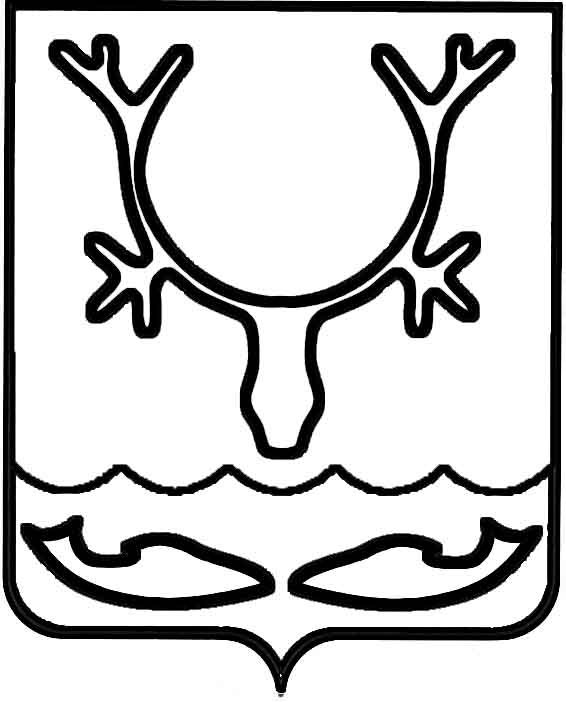 Администрация муниципального образования
"Городской округ "Город Нарьян-Мар"ПОСТАНОВЛЕНИЕО внесении изменений в муниципальную программу муниципального образования "Городской округ "Город Нарьян-Мар" "Повышение уровня жизнеобеспечения                и безопасности жизнедеятельности населения муниципального образования "Городской округ "Город Нарьян-Мар"Руководствуясь Бюджетным кодексом Российской Федерации, Порядком разработки, реализации и оценки эффективности муниципальных программ муниципального образования "Городской округ "Город Нарьян-Мар", утвержденным постановлением Администрации муниципального образования "Городской округ "Город Нарьян-Мар" от 10.07.2018 № 453, в целях приведения муниципальной программы муниципального образования "Городской округ "Город Нарьян-Мар" "Повышение уровня жизнеобеспечения и безопасности жизнедеятельности населения муниципального образования "Городской округ "Город Нарьян-Мар" в соответствие 
с решениями Совета городского округа "Город Нарьян-Мар" от 12.12.2019 № 35-р 
"О бюджете муниципального образования "Городской округ "Город Нарьян-Мар" 
на 2020 год и на плановый период 2021 и 2022 годов", от 27.02.2020 № 61-р
"О внесении изменений в решение "О бюджете муниципального образования "Городской округ "Город Нарьян-Мар" на 2020 год и на плановый период 
2021 и 2022 годов" Администрация муниципального образования "Городской округ "Город Нарьян-Мар"П О С Т А Н О В Л Я Е Т:Внести изменения в муниципальную программу муниципального образования "Городской округ "Город Нарьян-Мар" "Повышение уровня жизнеобеспечения и безопасности жизнедеятельности населения муниципального образования "Городской округ "Город Нарьян-Мар", утвержденную постановлением Администрации МО "Городской округ "Город Нарьян-Мар" от 31.08.2018 № 587, согласно Приложению.Настоящее постановление вступает в силу со дня его официального опубликования. Приложениек постановлению Администрации муниципального образования "Городской округ "Город Нарьян-Мар"от 24.03.2020 № 239Изменения в муниципальную программумуниципального образования "Городской округ "Город Нарьян-Мар""Повышение уровня жизнеобеспечения и безопасности жизнедеятельности населения муниципального образования "Городской округ "Город Нарьян-Мар"В паспорте муниципальной программы муниципального образования "Городской округ "Город Нарьян-Мар" "Повышение уровня жизнеобеспечения 
и безопасности жизнедеятельности населения муниципального образования "Городской округ "Город Нарьян-Мар" (далее – Программа) строку "Объемы 
и источники финансирования муниципальной программы" изложить в следующей редакции:"".В паспорте Подпрограммы 1 строку "Объемы и источники финансирования подпрограммы" изложить в следующей редакции:"".В паспорте Подпрограммы 2 строку "Объемы и источники финансирования подпрограммы" изложить в следующей редакции:"".В паспорте Подпрограммы 3 строку "Объемы и источники финансирования подпрограммы" изложить в следующей редакции:"".В паспорте Подпрограммы 4 в строке строку "Объемы и источники финансирования подпрограммы" изложить в следующей редакции:"".В паспорте Подпрограммы 5 строку "Объемы и источники финансирования подпрограммы" изложить в следующей редакции:"".В паспорте Подпрограммы 6 строку "Объемы и источники финансирования подпрограммы" изложить в следующей редакции:"".8.	В Приложении № 1 к Программе:8.1.	в разделе "Муниципальная программа "Повышение уровня жизнеобеспечения и безопасности жизнедеятельности населения муниципального образования "Городской округ "Город Нарьян-Мар" строки 6, 8 изложить 
в следующей редакции:"";8.2.	в разделе "Подпрограмма 6 "Создание дополнительных условий 
для обеспечения жилищных прав граждан, проживающих в МО "Городской округ "Город Нарьян-Мар" строки 1, 3 изложить в следующей редакции:"".Приложение № 2 к Программе изложить в следующей редакции:"Приложение № 2к муниципальной программе"Приложение № 3к муниципальной программе		      ".24.03.2020№239И.о. главы города Нарьян-Мара А.Н. БережнойОбъемы и источники финансирования муниципальной программыОбщий объем финансирования Программы составляет 
2 062 316,5 тыс. рублей, в том числе по годам:2019 год – 726 033,4 тыс. руб.;2020 год – 496 285,8 тыс. руб.;2021 год – 272 404,9 тыс. руб.;2022 год – 271 648,9 тыс. руб.; 2023 год – 295 943,5 тыс. руб. Из них:объем финансирования Программы за счет средств 
из окружного бюджета составляет 707 910,6 тыс. рублей, 
в том числе по годам:2019 год – 413 898,4 тыс. руб.;2020 год – 214 404,2 тыс. руб.;2021 год – 10 103,1 тыс. руб.;2022 год – 9 887,1 тыс. руб.; 2023 год – 59 617,8 тыс. руб.;за счет средств бюджета МО "Городской округ "Город Нарьян-Мар" составляет 1 353 549,8 тыс. рублей, 
в том числе по годам:2019 год – 311 785,4 тыс. руб.;2020 год – 281 479,3 тыс. руб.;2021 год – 262 301,8 тыс. руб.;2022 год – 261 761,8 тыс. руб.; 2023 год – 236 221,5 тыс. руб.;иные источники – 856,1 тыс. рублей, в том числе по годам:2019 год – 349,6 тыс. руб.;2020 год – 402,3 тыс. руб.;2021 год – 0,0 тыс. руб.;2022 год – 0,0 тыс. руб.; 2023 год – 104,2 тыс. руб.Объемы и источники финансирования подпрограммыОбщий объем финансирования Подпрограммы 1 составляет   289 068,9 тыс. рублей, в том числе по годам:2019 год – 129 739,6 тыс. руб.;2020 год – 64 978,6 тыс. руб.;2021 год – 39 474,1 тыс. руб.;2022 год – 39 501,3 тыс. руб.; 2023 год – 15 375,3 тыс. руб.;Из них:за счет средств 
из окружного бюджета составляет 84 517,0 тыс. рублей, 
в том числе по годам:2019 год – 67 876,9 тыс. руб.;2020 год – 16 640,1 тыс. руб.;за счет средств бюджета МО "Городской округ "Город 
Нарьян-Мар"– 204 551,9 тыс. рублей, в том числе по годам:2019 год – 61 862,7 тыс. руб.;2020 год – 48 338,5 тыс. руб.;2021 год – 39 474,1 тыс. руб.;2022 год – 39 501,3 тыс. руб.; 2023 год – 15 375,3 тыс. руб.Объемы и источники финансированияподпрограммыОбщий объем финансирования Подпрограммы 2 – 79 264,8 тыс. рублей, в том числе по годам:2019 год – 14 964,1 тыс. рублей;2020 год – 11 487,3 тыс. рублей;2021 год – 12 256,0 тыс. рублей;2022 год – 12 545,8 тыс. рублей;2023 год – 28 011,6 тыс. рублей.Из них:за счет средств бюджета МО "Городской округ "Город Нарьян-Мар" 79 264,8 тыс. рублей, в том числе по годам:2019 год – 14 964,1 тыс. рублей;2020 год – 11 487,3 тыс. рублей;2021 год – 12 256,0 тыс. рублей;2022 год – 12 545,8 тыс. рублей;2023 год – 28 011,6 тыс. рублей.Объемы и источники финансирования подпрограммыОбщий объем финансирования Подпрограммы 3 составляет 863 849,0 тыс. рублей, в том числе по годам:2019 год – 277 973,1 тыс. руб.;2020 год – 186 748,4 тыс. руб.;2021 год – 119 011,0 тыс. руб.;2022 год – 114 539,9 тыс. руб.;2023 год – 165 576,6 тыс. руб.Из них:объем финансирования Подпрограммы 3 за счет средств 
из окружного бюджета составляет 266 701,1 тыс. рублей, 
в том числе по годам:2019 год – 150 962,4 тыс. руб.;2020 год – 66 120,9 тыс. руб.;2021 год – 0,0 тыс. руб.;2022 год – 0,0 тыс. руб.; 2023 год – 49 617,8 тыс. руб.;за счет средств бюджета МО "Городской округ "Город Нарьян-Мар" составляет 597 147,9 тыс. рублей, 
в том числе по годам:2019 год – 127 010,7 тыс. руб.;2020 год – 120 627,5 тыс. руб.;2021 год – 119 011,0 тыс. руб.;2022 год – 114 539,9 тыс. руб.; 2023 год – 115 958,8 тыс. руб.Объемы и источники финансирования подпрограммыОбщий объем финансирования Подпрограммы 4 составляет 96 320,3 тыс. рублей, в том числе по годам:2019 год - 38 909,8 тыс. руб.;2020 год – 43 474,3 тыс. руб.;2021 год – 0,0 тыс. руб.;2022 год – 0,0 тыс. руб.;2023 год – 13 936,2 тыс. руб.Из них:объем финансирования Подпрограммы 4 за счет средств из окружного бюджета составляет 82 189,7 тыс. рублей, в том числе по годам:2019 год - 33 564,8 тыс. руб.;2020 год – 38 624,9 тыс. руб.;2021 год – 0,0 тыс. руб.;2022 год – 0,0 тыс. руб.;2023 год - 10 000,0 тыс. руб.;за счет средств бюджета МО "Городской округ "Город Нарьян-Мар" составляет 13 274,5 тыс. рублей, в том числе по годам:2019 год - 4 995,4 тыс. руб.;2020 год – 4 447,1 тыс. руб.;2021 год - 0,0 тыс. руб.;2022 год – 0,0 тыс. руб.;2023 год – 3 832,0 тыс. руб.;иные источники – 856,1 тыс. рублей, в том числе по годам:2019 год - 349,6 тыс. руб.;2020 год – 402,3 тыс. руб.;2021 год - 0,0 тыс. руб.;2022 год – 0,0 тыс. руб.;2023 год - 104,2 тыс. руб.Объемы и источники финансирования подпрограммыОбщий объем финансирования Подпрограммы 5 составляет 
460 821,0 тыс. рублей, в том числе по годам:2019 год – 105 877,2 тыс. руб.;2020 год – 96 110,1 тыс. руб.;2021 год – 91 089,9 тыс. руб.;2022 год – 94 700,0 тыс. руб.; 2023 год – 73 043,8 тыс. руб.;Из них:Объем финансирования Подпрограммы 5 за счет средств из окружного бюджета составляет 3 676,4 тыс. рублей, в том числе по годам:2019 год – 3 496,4 тыс. руб.;2020 год – 90,0 тыс. руб.;2021 год – 60,0 тыс. руб.;2022 год – 30,0 тыс. руб.; 2023 год – 0,0 тыс. руб.;за счет средств бюджета МО "Городской округ "Город Нарьян-Мар" составляет 457 144,6 тыс. рублей, в том числе по годам:2019 год – 102 380,8 тыс. руб.;2020 год – 96 020,1 тыс. руб.;2021 год – 91 029,9 тыс. руб.;2022 год – 94 670,0 тыс. руб.; 2023 год – 73 043,8 тыс. руб.Объемы и источники финансирования подпрограммыОбщий объем финансирования Подпрограммы 6 составляет 272 992,5 тыс. рублей, в том числе по годам:2019 год – 158 569,6 тыс. руб.;2020 год – 93 487,1 тыс. руб.;2021 год – 10 573,9 тыс. руб.;2022 год – 10 361,9 тыс. руб.;2023 год – 0,0 тыс. руб.Из них:Объем финансирования Подпрограммы 6 за счет средств из окружного бюджета составляет 270 826,4 тыс. рублей, в том числе по годам:2019 год – 157 997,9 тыс. руб.;2020 год – 92 928,3 тыс. руб.;2021 год – 10 043,1 тыс. руб.;2022 год – 9 857,1 тыс. руб.;2023 год – 0,0 тыс. руб.;за счет средств бюджета МО "Городской округ "Город Нарьян-Мар" составляет 2 166,1 тыс. рублей, в том числе по годам:2019 год – 571,7 тыс. руб.;2020 год – 558,8 тыс. руб.;2021 год – 530,8 тыс. руб.;2022 год – 504,8 тыс. руб.;2023 год – 0,0 тыс. руб.6.Количество молодых семей, получивших свидетельство о праве на получение социальной выплаты на приобретение (строительство) жилого помещениясемей05126608.Количество семей, улучшивших жилищные условия за счет предоставления гражданам компенсационных выплатчел.048250001.Количество молодых семей, получивших свидетельство о праве на получение социальной выплаты на приобретение (строительство) жилого помещениясемей05126603.Количество семей, улучшивших жилищные условия 
за счет предоставления гражданам компенсационных выплатчел.04825000Ресурсное обеспечениеРесурсное обеспечениеРесурсное обеспечениеРесурсное обеспечениеРесурсное обеспечениеРесурсное обеспечениеРесурсное обеспечениереализации муниципальной программыреализации муниципальной программыреализации муниципальной программыреализации муниципальной программыреализации муниципальной программыреализации муниципальной программыреализации муниципальной программы"Повышение уровня жизнеобеспечения и безопасности жизнедеятельности населения муниципального образования "Городской округ "Город Нарьян-Мар""Повышение уровня жизнеобеспечения и безопасности жизнедеятельности населения муниципального образования "Городской округ "Город Нарьян-Мар""Повышение уровня жизнеобеспечения и безопасности жизнедеятельности населения муниципального образования "Городской округ "Город Нарьян-Мар""Повышение уровня жизнеобеспечения и безопасности жизнедеятельности населения муниципального образования "Городской округ "Город Нарьян-Мар""Повышение уровня жизнеобеспечения и безопасности жизнедеятельности населения муниципального образования "Городской округ "Город Нарьян-Мар""Повышение уровня жизнеобеспечения и безопасности жизнедеятельности населения муниципального образования "Городской округ "Город Нарьян-Мар""Повышение уровня жизнеобеспечения и безопасности жизнедеятельности населения муниципального образования "Городской округ "Город Нарьян-Мар"Ответственный исполнитель: управление жилищно-коммунального хозяйства Администрации муниципального образования "Городской округ "Город Нарьян-Мар"".10. Приложение № 3 к Программе изложить в следующей редакции:Ответственный исполнитель: управление жилищно-коммунального хозяйства Администрации муниципального образования "Городской округ "Город Нарьян-Мар"".10. Приложение № 3 к Программе изложить в следующей редакции:Ответственный исполнитель: управление жилищно-коммунального хозяйства Администрации муниципального образования "Городской округ "Город Нарьян-Мар"".10. Приложение № 3 к Программе изложить в следующей редакции:Ответственный исполнитель: управление жилищно-коммунального хозяйства Администрации муниципального образования "Городской округ "Город Нарьян-Мар"".10. Приложение № 3 к Программе изложить в следующей редакции:Ответственный исполнитель: управление жилищно-коммунального хозяйства Администрации муниципального образования "Городской округ "Город Нарьян-Мар"".10. Приложение № 3 к Программе изложить в следующей редакции:Ответственный исполнитель: управление жилищно-коммунального хозяйства Администрации муниципального образования "Городской округ "Город Нарьян-Мар"".10. Приложение № 3 к Программе изложить в следующей редакции:Ответственный исполнитель: управление жилищно-коммунального хозяйства Администрации муниципального образования "Городской округ "Город Нарьян-Мар"".10. Приложение № 3 к Программе изложить в следующей редакции:Ответственный исполнитель: управление жилищно-коммунального хозяйства Администрации муниципального образования "Городской округ "Город Нарьян-Мар"".10. Приложение № 3 к Программе изложить в следующей редакции:Переченьмероприятий муниципальной программыПереченьмероприятий муниципальной программыПереченьмероприятий муниципальной программыПереченьмероприятий муниципальной программыПереченьмероприятий муниципальной программыПереченьмероприятий муниципальной программыПереченьмероприятий муниципальной программыПереченьмероприятий муниципальной программы"Повышение уровня жизнеобеспечения и безопасности жизнедеятельности населения муниципального образования "Городской округ "Город Нарьян-Мар""Повышение уровня жизнеобеспечения и безопасности жизнедеятельности населения муниципального образования "Городской округ "Город Нарьян-Мар""Повышение уровня жизнеобеспечения и безопасности жизнедеятельности населения муниципального образования "Городской округ "Город Нарьян-Мар""Повышение уровня жизнеобеспечения и безопасности жизнедеятельности населения муниципального образования "Городской округ "Город Нарьян-Мар""Повышение уровня жизнеобеспечения и безопасности жизнедеятельности населения муниципального образования "Городской округ "Город Нарьян-Мар""Повышение уровня жизнеобеспечения и безопасности жизнедеятельности населения муниципального образования "Городской округ "Город Нарьян-Мар""Повышение уровня жизнеобеспечения и безопасности жизнедеятельности населения муниципального образования "Городской округ "Город Нарьян-Мар""Повышение уровня жизнеобеспечения и безопасности жизнедеятельности населения муниципального образования "Городской округ "Город Нарьян-Мар"Ответственный исполнитель: управление жилищно-коммунального хозяйства Администрации муниципального образования "Городской округ "Город Нарьян-Мар"Ответственный исполнитель: управление жилищно-коммунального хозяйства Администрации муниципального образования "Городской округ "Город Нарьян-Мар"Ответственный исполнитель: управление жилищно-коммунального хозяйства Администрации муниципального образования "Городской округ "Город Нарьян-Мар"Ответственный исполнитель: управление жилищно-коммунального хозяйства Администрации муниципального образования "Городской округ "Город Нарьян-Мар"Ответственный исполнитель: управление жилищно-коммунального хозяйства Администрации муниципального образования "Городской округ "Город Нарьян-Мар"Ответственный исполнитель: управление жилищно-коммунального хозяйства Администрации муниципального образования "Городской округ "Город Нарьян-Мар"Ответственный исполнитель: управление жилищно-коммунального хозяйства Администрации муниципального образования "Городской округ "Город Нарьян-Мар"Ответственный исполнитель: управление жилищно-коммунального хозяйства Администрации муниципального образования "Городской округ "Город Нарьян-Мар"№ п/пНаименование направления (мероприятия)Источник финансированияОбъем финансирования, тыс. рублейОбъем финансирования, тыс. рублейОбъем финансирования, тыс. рублейОбъем финансирования, тыс. рублейОбъем финансирования, тыс. рублейОбъем финансирования, тыс. рублейОбъем финансирования, тыс. рублей№ п/пНаименование направления (мероприятия)Источник финансированияВсего:в том числе:в том числе:в том числе:в том числе:в том числе:в том числе:№ п/пНаименование направления (мероприятия)Источник финансированияВсего:2019 год2020 год2020 год2021 год2022 год2023 год123455678Подпрограмма 1 "Организация благоприятных и безопасных условий для проживания граждан"Подпрограмма 1 "Организация благоприятных и безопасных условий для проживания граждан"Подпрограмма 1 "Организация благоприятных и безопасных условий для проживания граждан"Подпрограмма 1 "Организация благоприятных и безопасных условий для проживания граждан"Подпрограмма 1 "Организация благоприятных и безопасных условий для проживания граждан"Подпрограмма 1 "Организация благоприятных и безопасных условий для проживания граждан"Подпрограмма 1 "Организация благоприятных и безопасных условий для проживания граждан"Подпрограмма 1 "Организация благоприятных и безопасных условий для проживания граждан"Подпрограмма 1 "Организация благоприятных и безопасных условий для проживания граждан"1.1.Основное мероприятие: Проведение мероприятий по сносу домов, признанных 
в установленном порядке ветхими или аварийными и непригодными для проживанияИтого, в том числе20 715,412 114,21 425,9900,0900,0900,05 375,31.1.Основное мероприятие: Проведение мероприятий по сносу домов, признанных 
в установленном порядке ветхими или аварийными и непригодными для проживанияокружной  бюджет 10 286,010 286,00,00,00,00,00,01.1.Основное мероприятие: Проведение мероприятий по сносу домов, признанных 
в установленном порядке ветхими или аварийными и непригодными для проживаниягородской бюджет 10 429,41 828,21 425,9900,0900,0900,05 375,31.1.1.Снос жилищного фонда, непригодного 
для проживанияИтого, в том числе10 085,31 510,01 400,0900,0900,0900,05 375,31.1.1.Снос жилищного фонда, непригодного 
для проживаниягородской бюджет 10 085,31 510,01 400,0900,0900,0900,05 375,31.1.2.Субсидии местным бюджетам на проведение мероприятий по сносу  домов, признанных в установленном порядке ветхими или аварийными и непригодными для проживанияИтого, в том числе10 286,010 286,00,00,00,00,00,01.1.2.Субсидии местным бюджетам на проведение мероприятий по сносу  домов, признанных в установленном порядке ветхими или аварийными и непригодными для проживанияокружной  бюджет 10 286,010 286,00,00,00,00,00,01.1.3.Софинансирование расходных обязательств на проведение мероприятий по сносу  домов, признанных в установленном порядке ветхими или аварийными и непригодными для проживанияИтого, в том числе344,1318,225,90,00,00,00,01.1.3.Софинансирование расходных обязательств на проведение мероприятий по сносу  домов, признанных в установленном порядке ветхими или аварийными и непригодными для проживаниягородской бюджет 344,1318,225,90,00,00,00,0Проведение мероприятий по сносу домов, признанных в установленном порядке ветхими или аварийными и непригодными для проживанияИтого, в том числе20 715,412 114,21 425,9900,0900,0900,05 375,3Проведение мероприятий по сносу домов, признанных в установленном порядке ветхими или аварийными и непригодными для проживанияокружной  бюджет 10 286,010 286,00,00,00,00,00,0Проведение мероприятий по сносу домов, признанных в установленном порядке ветхими или аварийными и непригодными для проживаниягородской бюджет 10 429,41 828,21 425,9900,0900,0900,05 375,31.2.Основное мероприятие:  Повышение качества содержания жилищного фондаИтого, в том числе41 419,113 095,210 924,58 590,18 590,18 809,30,01.2.Основное мероприятие:  Повышение качества содержания жилищного фондагородской бюджет 41 419,113 095,210 924,58 590,18 590,18 809,30,01.2.1.Субсидии на компенсацию расходов, связанных с  организацией вывоза стоков 
из септиков и выгребных ям жилых домов на территории МО "Городской округ "Город Нарьян-Мар"Итого, в том числе36 040,311 802,69 566,17 228,07 228,07 443,60,01.2.1.Субсидии на компенсацию расходов, связанных с  организацией вывоза стоков 
из септиков и выгребных ям жилых домов на территории МО "Городской округ "Город Нарьян-Мар"городской бюджет 36 040,311 802,69 566,17 228,07 228,07 443,60,0Компенсация расходов, связанных с организацией вывоза стоков из септиков и выгребных ямИтого, в том числе36 040,311 802,69 566,17 228,07 228,07 443,60,0Компенсация расходов, связанных с организацией вывоза стоков из септиков и выгребных ямгородской бюджет 36 040,311 802,69 566,17 228,07 228,07 443,60,01.2.2.Субсидии на компенсацию расходов, связанных с водоотведением в части размещения сточных вод из септиков и выгребных ямИтого, в том числе5 378,81 292,61 358,41 362,11 362,11 365,70,01.2.2.Субсидии на компенсацию расходов, связанных с водоотведением в части размещения сточных вод из септиков и выгребных ямгородской бюджет 5 378,81 292,61 358,41 362,11 362,11 365,70,0Компенсация расходов, связанных 
с водоотведением в части размещения сточных вод из септиков и выгребных ямИтого, в том числе5 378,81 292,61 358,41 362,11 362,11 365,70,0Компенсация расходов, связанных 
с водоотведением в части размещения сточных вод из септиков и выгребных ямгородской бюджет 5 378,81 292,61 358,41 362,11 362,11 365,70,01.3.Основное мероприятие: Обеспечение населения города Нарьян-Мара доступными жилищно-коммунальными и бытовыми услугамиИтого, в том числе139 808,934 559,435 473,529 984,029 984,029 792,010 000,01.3.Основное мероприятие: Обеспечение населения города Нарьян-Мара доступными жилищно-коммунальными и бытовыми услугамигородской бюджет 139 808,934 559,435 473,529 984,029 984,029 792,010 000,01.3.1.Субсидии на компенсацию недополученных доходов при оказании населению услуг общественных бань 
на территории МО "Городской округ "Город Нарьян-Мар"Итого, в том числе106 718,228 557,48 384,829 984,029 984,029 792,010 000,01.3.1.Субсидии на компенсацию недополученных доходов при оказании населению услуг общественных бань 
на территории МО "Городской округ "Город Нарьян-Мар"городской бюджет 106 718,228 557,48 384,829 984,029 984,029 792,010 000,0Компенсация недополученных доходов 
при оказании населению услуг общественных баньИтого, в том числе106 718,228 557,48 384,829 984,029 984,029 792,010 000,0Компенсация недополученных доходов 
при оказании населению услуг общественных баньгородской бюджет 106 718,228 557,48 384,829 984,029 984,029 792,010 000,01.3.2.Обеспечение населения города Нарьян-Мара доступными коммунальными услугамиИтого, в том числе11 557,26 002,05 555,20,00,00,00,01.3.2.Обеспечение населения города Нарьян-Мара доступными коммунальными услугамигородской бюджет 11 557,26 002,05 555,20,00,00,00,0Проектирование врезки в действующий водовод в районе Городецкой курьи 
в г. Нарьян-МареИтого, в том числе0,00,00,00,00,00,00,0Проектирование врезки в действующий водовод в районе Городецкой курьи 
в г. Нарьян-Марегородской бюджет 0,00,00,00,00,00,00,0Проектирование коллектора от КГ 1 
до КНС в п. Новый г.Нарьян-МараИтого, в том числе304,5304,50,00,00,00,00,0Проектирование коллектора от КГ 1 
до КНС в п. Новый г.Нарьян-Марагородской бюджет 304,5304,50,00,00,00,00,0Проектирование подключения многоквартирных домов № 1Б 
по ул. Рыбников и № 19 по ул. Рабочей 
в г. Нарьян-Маре к централизованной системе водоотведенияИтого, в том числе177,5177,50,00,00,00,00,0Проектирование подключения многоквартирных домов № 1Б 
по ул. Рыбников и № 19 по ул. Рабочей 
в г. Нарьян-Маре к централизованной системе водоотведениягородской бюджет 177,5177,50,00,00,00,00,0Строительство канализационного коллектора от КГ1 до КНС в п. Новый 
г. Нарьян-МараИтого, в том числе3 159,53 159,50,00,00,00,00,0Строительство канализационного коллектора от КГ1 до КНС в п. Новый 
г. Нарьян-Марагородской бюджет 3 159,53 159,50,00,00,00,00,0Подключение дома № 26 по ул. Пионерская в г. Нарьян-Маре к городским сетям канализационной сетиИтого, в том числе0,00,00,00,00,00,00,0Подключение дома № 26 по ул. Пионерская в г. Нарьян-Маре к городским сетям канализационной сетигородской бюджет 0,00,00,00,00,00,00,0Подключение жилого дома № 2 
по ул. Комсомольская к сетям центрального водоснабженияИтого, в том числе1 535,01 535,00,00,00,00,00,0Подключение жилого дома № 2 
по ул. Комсомольская к сетям центрального водоснабжениягородской бюджет 1 535,01 535,00,00,00,00,00,0Проектирование подключения дома № 26 по ул. Пионерская в г. Нарьян-Маре 
к городским сетям канализационной сетиИтого, в том числе123,0123,00,00,00,00,00,0Проектирование подключения дома № 26 по ул. Пионерская в г. Нарьян-Маре 
к городским сетям канализационной сетигородской бюджет 123,0123,00,00,00,00,00,0Проектирование подключения жилого 
дома № 2 по ул. Комсомольская к сетям центрального водоснабженияИтого, в том числе156,5156,50,00,00,00,00,0Проектирование подключения жилого 
дома № 2 по ул. Комсомольская к сетям центрального водоснабжениягородской бюджет 156,5156,50,00,00,00,00,0Проведение государственной экспертизы проектной документации на строительство канализационного коллектора от КГ1 
до КНС в п. Новый г.Нарьян-МараИтого, в том числе124,0124,00,00,00,00,00,0Проведение государственной экспертизы проектной документации на строительство канализационного коллектора от КГ1 
до КНС в п. Новый г.Нарьян-Марагородской бюджет 124,0124,00,00,00,00,00,0Проведение технологической экспертизы установленного оборудования объекта капитального строительства "Реконструкция II очереди канализационных очистных сооружений 
в г. Нарьян-Маре"Итого, в том числе422,0422,00,00,00,00,00,0Проведение технологической экспертизы установленного оборудования объекта капитального строительства "Реконструкция II очереди канализационных очистных сооружений 
в г. Нарьян-Маре"городской бюджет 422,0422,00,00,00,00,00,0Энергопотребление КНС объекта "Перевод на полное благоустройство жилых домов 
п. Новый в г. Нарьян-Маре"Итого, в том числе20,00,020,00,00,00,00,0Энергопотребление КНС объекта "Перевод на полное благоустройство жилых домов 
п. Новый в г. Нарьян-Маре"городской бюджет 20,00,020,00,00,00,00,0Корректировка проекта "Реконструкция 
II очереди канализационных очистных сооружений в г. Нарьян-Маре"Итого, в том числе2 246,20,02 246,20,00,00,00,0Корректировка проекта "Реконструкция 
II очереди канализационных очистных сооружений в г. Нарьян-Маре"городской бюджет 2 246,20,02 246,20,00,00,00,0Подключение жилого дома № 2 
по ул. Комсомольская к сетям центрального водоснабженияИтого, в том числе895,50,0895,50,00,00,00,0Подключение жилого дома № 2 
по ул. Комсомольская к сетям центрального водоснабжениягородской бюджет 895,50,0895,50,00,00,00,0Подключение жилых домов 
к централизованной системе водоотведения, к сетям центрального водоснабженияИтого, в том числе2 393,50,02 393,50,00,00,00,0Подключение жилых домов 
к централизованной системе водоотведения, к сетям центрального водоснабжениягородской бюджет 2 393,50,02 393,50,00,00,00,01.3.3.Субсидии в целях финансового обеспечения (возмещения) затрат, возникающих в связи с оказанием населению услуг общественных, бань на территории муниципального образования "Городской округ "Город Нарьян-Мар"Итого, в том числе21 533,50,021 533,50,00,00,00,01.3.3.Субсидии в целях финансового обеспечения (возмещения) затрат, возникающих в связи с оказанием населению услуг общественных, бань на территории муниципального образования "Городской округ "Город Нарьян-Мар"городской бюджет 21 533,50,021 533,50,00,00,00,0Финансовое обеспечение (возмещение) затрат, возникающих в связи с оказанием населению услуг общественных баньИтого, в том числе21 533,50,021 533,50,00,00,00,0Финансовое обеспечение (возмещение) затрат, возникающих в связи с оказанием населению услуг общественных баньгородской бюджет 21 533,50,021 533,50,00,00,00,01.4.Основное мероприятие: Участие 
в организации деятельности по сбору (в том числе раздельному сбору), транспортиро-ванию, обработке, утилизации, обезвреживанию, захоронению твердых коммунальных отходовИтого, в том числе76 526,859 372,117 154,70,00,00,00,01.4.Основное мероприятие: Участие 
в организации деятельности по сбору (в том числе раздельному сбору), транспортиро-ванию, обработке, утилизации, обезвреживанию, захоронению твердых коммунальных отходовокружной  бюджет 74 231,057 590,916 640,10,00,00,00,01.4.Основное мероприятие: Участие 
в организации деятельности по сбору (в том числе раздельному сбору), транспортиро-ванию, обработке, утилизации, обезвреживанию, захоронению твердых коммунальных отходовгородской бюджет 2 295,81 781,2514,60,00,00,00,01.4.1.Субсидии местным бюджетам на софинансирование расходных обязательств по участию в организации деятельности 
по сбору (в том числе раздельному сбору), транспортированию, обработке, утилизации, обезвреживанию, захоронению твердых коммунальных отходовИтого, в том числе74 231,057 590,916 640,10,00,00,00,01.4.1.Субсидии местным бюджетам на софинансирование расходных обязательств по участию в организации деятельности 
по сбору (в том числе раздельному сбору), транспортированию, обработке, утилизации, обезвреживанию, захоронению твердых коммунальных отходовокружной  бюджет 74 231,057 590,916 640,10,00,00,00,01.4.2.Софинансирование расходных обязательств по участию в организации деятельности 
по сбору (в том числе раздельному сбору), транспортированию, обработке, утилизации, обезвреживанию, захоронению твердых коммунальных отходовИтого, в том числе2 295,81 781,2514,60,00,00,00,01.4.2.Софинансирование расходных обязательств по участию в организации деятельности 
по сбору (в том числе раздельному сбору), транспортированию, обработке, утилизации, обезвреживанию, захоронению твердых коммунальных отходовгородской бюджет 2 295,81 781,2514,60,00,00,00,0Разработка проекта и установление    санитарно-защитной зоны открытой площадки с грунтовым покрытием объекта размещения отходов г. Нарьян-МараИтого, в том числе1 757,71 757,70,00,00,00,00,0Разработка проекта и установление    санитарно-защитной зоны открытой площадки с грунтовым покрытием объекта размещения отходов г. Нарьян-Мараокружной  бюджет 1 705,01 705,00,00,00,00,00,0Разработка проекта и установление    санитарно-защитной зоны открытой площадки с грунтовым покрытием объекта размещения отходов г. Нарьян-Марагородской бюджет 52,752,70,00,00,00,00,0Приобретение административно-бытового комплекса  для размещения персонала на открытой площадке с грунтовым покрытием объекта размещения отходов 
г. Нарьян-МараИтого, в том числе300,0300,00,00,00,00,00,0Приобретение административно-бытового комплекса  для размещения персонала на открытой площадке с грунтовым покрытием объекта размещения отходов 
г. Нарьян-Мараокружной  бюджет 291,0291,00,00,00,00,00,0Приобретение административно-бытового комплекса  для размещения персонала на открытой площадке с грунтовым покрытием объекта размещения отходов 
г. Нарьян-Марагородской бюджет 9,09,00,00,00,00,00,0Поставка мусоросортировочного комплексаИтого, в том числе4 690,04 690,00,00,00,00,00,0Поставка мусоросортировочного комплексаокружной  бюджет 4 549,34 549,30,00,00,00,00,0Поставка мусоросортировочного комплексагородской бюджет 140,7140,70,00,00,00,00,0Поставка установки термического обезвреживания отходов Итого, в том числе12 117,312 117,30,00,00,00,00,0Поставка установки термического обезвреживания отходов окружной  бюджет 11 753,811 753,80,00,00,00,00,0Поставка установки термического обезвреживания отходов городской бюджет 363,5363,50,00,00,00,00,0Приобретение гусеничного трактора Итого, в том числе24 101,412 166,611 934,80,00,00,00,0Приобретение гусеничного трактора окружной  бюджет 23 378,411 801,611 576,80,00,00,00,0Приобретение гусеничного трактора городской бюджет 723,0365,0358,00,00,00,00,0Приобретение мини-погрузчиковИтого, в том числе3 081,73 081,70,00,00,00,00,0Приобретение мини-погрузчиковокружной  бюджет 2 989,22 989,20,00,00,00,00,0Приобретение мини-погрузчиковгородской бюджет 92,592,50,00,00,00,00,0Приобретение самосвалаИтого, в том числе6 022,36 022,30,00,00,00,00,0Приобретение самосвалаокружной  бюджет 5 841,75 841,70,00,00,00,00,0Приобретение самосвалагородской бюджет 180,6180,60,00,00,00,00,0Приобретение погрузчика фронтальногоИтого, в том числе6 210,06 210,00,00,00,00,00,0Приобретение погрузчика фронтальногоокружной  бюджет 6 023,76 023,70,00,00,00,00,0Приобретение погрузчика фронтальногогородской бюджет 186,3186,30,00,00,00,00,0Поставка автомобильных весов (40т)Итого, в том числе545,9545,90,00,00,00,00,0Поставка автомобильных весов (40т)окружной  бюджет 529,5529,50,00,00,00,00,0Поставка автомобильных весов (40т)городской бюджет 16,416,40,00,00,00,00,0Поставка автомобильных весов (30т)Итого, в том числе376,0376,00,00,00,00,00,0Поставка автомобильных весов (30т)окружной  бюджет 364,8364,80,00,00,00,00,0Поставка автомобильных весов (30т)городской бюджет 11,211,20,00,00,00,00,0Поставка шредера двухвальногоИтого, в том числе9 923,44 961,74 961,70,00,00,00,0Поставка шредера двухвальногоокружной  бюджет 9 625,64 812,84 812,80,00,00,00,0Поставка шредера двухвальногогородской бюджет 297,8148,9148,90,00,00,00,0Устройство площадки на полигонеИтого, в том числе6 228,36 228,30,00,00,00,00,0Устройство площадки на полигонеокружной бюджет 6 041,46 041,40,00,00,00,00,0Устройство площадки на полигонегородской бюджет 186,9186,90,00,00,00,00,0Выполнение работ по монтажу ВЛИ-0,4 кВ в районе объекта размещения отходов 
г. Нарьян-МараИтого, в том числе298,8298,80,00,00,00,00,0Выполнение работ по монтажу ВЛИ-0,4 кВ в районе объекта размещения отходов 
г. Нарьян-Мараокружной  бюджет 289,8289,80,00,00,00,00,0Выполнение работ по монтажу ВЛИ-0,4 кВ в районе объекта размещения отходов 
г. Нарьян-Марагородской бюджет 9,09,00,00,00,00,00,0Выполнение работ по устройству уличного освещения объекта размещения отходов 
г. Нарьян-МараИтого, в том числе299,1299,10,00,00,00,00,0Выполнение работ по устройству уличного освещения объекта размещения отходов 
г. Нарьян-Мараокружной  бюджет 290,1290,10,00,00,00,00,0Выполнение работ по устройству уличного освещения объекта размещения отходов 
г. Нарьян-Марагородской бюджет 9,09,00,00,00,00,00,0Выполнение работ по замене трансформатора на объекте размещения отходов г. Нарьян-МараИтого, в том числе317,2158,6158,60,00,00,00,0Выполнение работ по замене трансформатора на объекте размещения отходов г. Нарьян-Мараокружной  бюджет 307,8153,9153,90,00,00,00,0Выполнение работ по замене трансформатора на объекте размещения отходов г. Нарьян-Марагородской бюджет 9,44,74,70,00,00,00,0Монтаж ВРУ (Вводно-распределительное устройство) на ТП объекта размещения отходов г. Нарьян-Мара Итого, в том числе158,1158,10,00,00,00,00,0Монтаж ВРУ (Вводно-распределительное устройство) на ТП объекта размещения отходов г. Нарьян-Мара окружной  бюджет 153,3153,30,00,00,00,00,0Монтаж ВРУ (Вводно-распределительное устройство) на ТП объекта размещения отходов г. Нарьян-Мара городской бюджет 4,84,80,00,00,00,00,0Монтаж распределительного шкафа 
на объекте размещения отходов г. Нарьян-Мара Итого, в том числе99,60,099,60,00,00,00,0Монтаж распределительного шкафа 
на объекте размещения отходов г. Нарьян-Мара окружной  бюджет 96,60,096,60,00,00,00,0Монтаж распределительного шкафа 
на объекте размещения отходов г. Нарьян-Мара городской бюджет 3,00,03,00,00,00,00,01.5.Основное мероприятие "Мероприятия 
по восстановлению платежеспособности муниципальных унитарных предприятий муниципального образования "Городской округ "Город Нарьян-Мар"Итого, в том числе10 598,710 598,70,00,00,00,00,01.5.Основное мероприятие "Мероприятия 
по восстановлению платежеспособности муниципальных унитарных предприятий муниципального образования "Городской округ "Город Нарьян-Мар"городской бюджет 10 598,710 598,70,00,00,00,00,01.5.1.Субсидии муниципальным унитарным предприятиям для финансового обеспечения затрат, связанных с деятельностью предприятия, в целях восстановления их платежеспособностиИтого, в том числе10 598,710 598,70,00,00,00,00,01.5.1.Субсидии муниципальным унитарным предприятиям для финансового обеспечения затрат, связанных с деятельностью предприятия, в целях восстановления их платежеспособностигородской бюджет 10 598,710 598,70,00,00,00,00,0Субсидия муниципальному унитарному предприятию "Комбинат по благоустройству и бытовому обслуживанию" для финансового обеспечения затрат, связанных с деятельностью предприятия, в целях восстановления его платежеспособностиИтого, в том числе10 598,710 598,70,00,00,00,00,0Субсидия муниципальному унитарному предприятию "Комбинат по благоустройству и бытовому обслуживанию" для финансового обеспечения затрат, связанных с деятельностью предприятия, в целях восстановления его платежеспособностигородской бюджет 10 598,710 598,70,00,00,00,00,0Всего по Подпрограмме 1, в том числе:289 068,9129 739,664 978,639 474,139 474,139 501,315 375,3за счет средств окружного бюджета84 517,067 876,916 640,10,00,00,00,0за счет средств городского бюджета204 551,961 862,748 338,539 474,139 474,139 501,315 375,3Подпрограмма 2 "Обеспечение безопасности жизнедеятельности населения городского округа "Город Нарьян-Мар"Подпрограмма 2 "Обеспечение безопасности жизнедеятельности населения городского округа "Город Нарьян-Мар"Подпрограмма 2 "Обеспечение безопасности жизнедеятельности населения городского округа "Город Нарьян-Мар"Подпрограмма 2 "Обеспечение безопасности жизнедеятельности населения городского округа "Город Нарьян-Мар"Подпрограмма 2 "Обеспечение безопасности жизнедеятельности населения городского округа "Город Нарьян-Мар"Подпрограмма 2 "Обеспечение безопасности жизнедеятельности населения городского округа "Город Нарьян-Мар"Подпрограмма 2 "Обеспечение безопасности жизнедеятельности населения городского округа "Город Нарьян-Мар"Подпрограмма 2 "Обеспечение безопасности жизнедеятельности населения городского округа "Город Нарьян-Мар"Подпрограмма 2 "Обеспечение безопасности жизнедеятельности населения городского округа "Город Нарьян-Мар"2.1.Основное мероприятие: Мероприятия 
в сфере обеспечения общественного порядка, профилактики терроризма, экстремизмаИтого, в том числе4 431,1833,5867,2867,2870,0870,0990,42.1.Основное мероприятие: Мероприятия 
в сфере обеспечения общественного порядка, профилактики терроризма, экстремизмагородской бюджет 4 431,1833,5867,2867,2870,0870,0990,42.1.1.Обеспечение общественного порядка, профилактика терроризма, экстремизмаИтого, в том числе4 431,1833,5867,2867,2870,0870,0990,42.1.1.Обеспечение общественного порядка, профилактика терроризма, экстремизмагородской бюджет 4 431,1833,5867,2867,2870,0870,0990,4Разработка и распространение среди населения памяток (листовок) о порядке действия при совершении в отношении них правонарушений, а также печатных изданий, направленных на противодействие идеологии терроризма и экстремизма.Итого, в том числе50,050,00,00,00,00,00,0Разработка и распространение среди населения памяток (листовок) о порядке действия при совершении в отношении них правонарушений, а также печатных изданий, направленных на противодействие идеологии терроризма и экстремизма.городской бюджет 50,050,00,00,00,00,00,0Изготовление (приобретение) печатной продукции по вопросам гражданской обороны, чрезвычайным ситуациям и антитеррористической безопасностиИтого, в том числе250,00,050,050,050,050,0100,0Изготовление (приобретение) печатной продукции по вопросам гражданской обороны, чрезвычайным ситуациям и антитеррористической безопасностигородской бюджет 250,00,050,050,050,050,0100,0Денежное поощрение членам народной дружины МО "Городской округ "Город Нарьян-Мар", участвующим в охране общественного порядкаИтого, в том числе4 060,4770,0800,0800,0800,0800,0890,4Денежное поощрение членам народной дружины МО "Городской округ "Город Нарьян-Мар", участвующим в охране общественного порядкагородской бюджет 4 060,4770,0800,0800,0800,0800,0890,4Страхование от несчастных случаев членов народной дружины МО "Городской округ "Город Нарьян-Мар", участвующих 
в охране общественного порядкаИтого, в том числе70,713,517,217,220,020,00,0Страхование от несчастных случаев членов народной дружины МО "Городской округ "Город Нарьян-Мар", участвующих 
в охране общественного порядкагородской бюджет 70,713,517,217,220,020,00,02.2.Основное мероприятие: Мероприятия 
в сфере гражданской обороны и чрезвычайных ситуацийИтого, в том числе74 443,714 130,610 540,110 540,111 166,011 585,827 021,22.2.Основное мероприятие: Мероприятия 
в сфере гражданской обороны и чрезвычайных ситуацийгородской бюджет 74 443,714 130,610 540,110 540,111 166,011 585,827 021,22.2.1.Обеспечение противопаводковых мероприятийИтого, в том числе4 411,3453,31 963,01 963,0510,0510,0975,02.2.1.Обеспечение противопаводковых мероприятийгородской бюджет 4 411,3453,31 963,01 963,0510,0510,0975,0Выполнение работ по разработке (выравниванию) песка с целью защиты 
г. Нарьян-Мара от затопления паводковыми водами Итого, в том числе4 271,3388,31 963,01 963,0510,0510,0900,0Выполнение работ по разработке (выравниванию) песка с целью защиты 
г. Нарьян-Мара от затопления паводковыми водами городской бюджет 4 271,3388,31 963,01 963,0510,0510,0900,0Осуществление закупок (услуг) по сбору гидрометеорологической информации 
в период весеннего половодьяИтого, в том числе140,065,00,00,00,00,075,0Осуществление закупок (услуг) по сбору гидрометеорологической информации 
в период весеннего половодьягородской бюджет 140,065,00,00,00,00,075,02.2.2.Мероприятия по предупреждению 
и ликвидации чрезвычайных ситуацийИтого, в том числе19 517,54 490,0542,5542,5163,0163,014 159,02.2.2.Мероприятия по предупреждению 
и ликвидации чрезвычайных ситуацийгородской бюджет 19 517,54 490,0542,5542,5163,0163,014 159,0Осуществление закупок (услуг), предоставляемых предприятиями и организациями для предупреждения и ликвидации последствий ЧСИтого, в том числе521,6221,60,00,00,00,0300,0Осуществление закупок (услуг), предоставляемых предприятиями и организациями для предупреждения и ликвидации последствий ЧСгородской бюджет 521,6221,60,00,00,00,0300,0Создание резерва материальных ресурсов для предупреждения и ликвидации ЧСИтого, в том числе689,00,063,063,063,063,0500,0Создание резерва материальных ресурсов для предупреждения и ликвидации ЧСгородской бюджет 689,00,063,063,063,063,0500,0Создание муниципальной системы оповещения населения об опасностях 
и чрезвычайных ситуациях Итого, в том числе15 449,02 190,00,00,00,00,013 259,0Создание муниципальной системы оповещения населения об опасностях 
и чрезвычайных ситуациях городской бюджет 15 449,02 190,00,00,00,00,013 259,0Содержание и обслуживание местной автоматизированной системы централизованного оповещения гражданской обороны в муниципальном образовании "Городской округ "Город Нарьян-Мар"Итого, в том числе384,50,0384,5384,50,00,00,0Содержание и обслуживание местной автоматизированной системы централизованного оповещения гражданской обороны в муниципальном образовании "Городской округ "Город Нарьян-Мар"городской бюджет 384,50,0384,5384,50,00,00,0Организация обучения неработающего населения основам гражданской обороныИтого, в том числе495,0100,00,00,00,00,00,0Организация обучения неработающего населения основам гражданской обороныгородской бюджет 495,0100,00,00,00,00,00,0Оказание услуг по организации обучения неработающего населения МО "Городской округ "Город Нарьян-Мар" основам гражданской обороныИтого, в том числе395,00,095,095,0100,0100,0100,0Оказание услуг по организации обучения неработающего населения МО "Городской округ "Город Нарьян-Мар" основам гражданской обороныгородской бюджет 395,00,095,095,0100,0100,0100,0Поставка специализированного прицепного устройства для обеспечения пожарной безопасности в муниципальных и населенных пунктахИтого, в том числе648,7648,70,00,00,00,00,0Поставка специализированного прицепного устройства для обеспечения пожарной безопасности в муниципальных и населенных пунктахгородской бюджет 648,7648,70,00,00,00,00,0Поставка комплекта пневмодомкратов для проведения аварийно-спасательных работИтого, в том числе232,2232,20,00,00,00,00,0Поставка комплекта пневмодомкратов для проведения аварийно-спасательных работгородской бюджет 232,2232,20,00,00,00,00,0Поставка быстровозводимого пневмокаркасного модуля (палатки) 
с системой жизнеобеспеченияИтого, в том числе1 050,01 050,00,00,00,00,00,0Поставка быстровозводимого пневмокаркасного модуля (палатки) 
с системой жизнеобеспечениягородской бюджет 1 050,01 050,00,00,00,00,00,0Аттестационный контроль режимно-секретного подразделения Администрации МО "Городской округ "Город Нарьян-Мар"Итого, в том числе47,547,50,00,00,00,00,0Аттестационный контроль режимно-секретного подразделения Администрации МО "Городской округ "Город Нарьян-Мар"городской бюджет 47,547,50,00,00,00,00,02.2.3.Обеспечение пожарной безопасности Итого, в том числе50 514,99 187,38 034,68 034,610 493,010 912,811 887,22.2.3.Обеспечение пожарной безопасности городской бюджет 50 514,99 187,38 034,68 034,610 493,010 912,811 887,2Осуществление закупок емкостей (4 шт. объемом на менее 25 м³) в целях обеспечения пожарной безопасности 
на территории полигона твердых бытовых отходовИтого, в том числе700,00,00,00,00,00,0700,0Осуществление закупок емкостей (4 шт. объемом на менее 25 м³) в целях обеспечения пожарной безопасности 
на территории полигона твердых бытовых отходовгородской бюджет 700,00,00,00,00,00,0700,0Осуществление закупок средств малой механизации (бензорез 1 комплект)Итого, в том числе50,00,00,00,00,00,050,0Осуществление закупок средств малой механизации (бензорез 1 комплект)городской бюджет 50,00,00,00,00,00,050,0Обеспечение первичных мер пожарной безопасностиИтого, в том числе46 368,38 190,78 034,68 034,610 493,010 912,88 737,2Обеспечение первичных мер пожарной безопасностигородской бюджет 46 368,38 190,78 034,68 034,610 493,010 912,88 737,2Капитальный ремонт пожарных водоемовИтого, в том числе3 396,6996,60,00,00,00,02 400,0Капитальный ремонт пожарных водоемовгородской бюджет 3 396,6996,60,00,00,00,02 400,02.3.Основное мероприятие: "Обеспечение безопасности информации и режимно-секретные мероприятия"Итого, в том числе390,00,080,080,0220,090,00,02.3.Основное мероприятие: "Обеспечение безопасности информации и режимно-секретные мероприятия"городской бюджет 390,00,080,080,0220,090,00,02.3.1.Мероприятия по защите государственной тайныИтого, в том числе390,00,080,080,0220,090,00,02.3.1.Мероприятия по защите государственной тайныгородской бюджет 390,00,080,080,0220,090,00,0Аттестационный контроль режимно-секретного подразделения Администрации МО "Городской округ "Город Нарьян-Мар"Итого, в том числе390,00,080,080,0220,090,00,0Аттестационный контроль режимно-секретного подразделения Администрации МО "Городской округ "Город Нарьян-Мар"городской бюджет 390,00,080,080,0220,090,00,0Итого по Подпрограмме 2, в том числе:79 264,814 964,111 487,311 487,312 256,012 545,828 011,6за счет средств городского бюджета79 264,814 964,111 487,311 487,312 256,012 545,828 011,6Подпрограмма  3 "Обеспечение безопасности эксплуатации автомобильных дорог местного значения и доступности общественных транспортных услуг"Подпрограмма  3 "Обеспечение безопасности эксплуатации автомобильных дорог местного значения и доступности общественных транспортных услуг"Подпрограмма  3 "Обеспечение безопасности эксплуатации автомобильных дорог местного значения и доступности общественных транспортных услуг"Подпрограмма  3 "Обеспечение безопасности эксплуатации автомобильных дорог местного значения и доступности общественных транспортных услуг"Подпрограмма  3 "Обеспечение безопасности эксплуатации автомобильных дорог местного значения и доступности общественных транспортных услуг"Подпрограмма  3 "Обеспечение безопасности эксплуатации автомобильных дорог местного значения и доступности общественных транспортных услуг"Подпрограмма  3 "Обеспечение безопасности эксплуатации автомобильных дорог местного значения и доступности общественных транспортных услуг"Подпрограмма  3 "Обеспечение безопасности эксплуатации автомобильных дорог местного значения и доступности общественных транспортных услуг"Подпрограмма  3 "Обеспечение безопасности эксплуатации автомобильных дорог местного значения и доступности общественных транспортных услуг"3.1.Основное мероприятие: Обеспечение доступности автомобильного транспорта общего пользования для населения МО "Городской округ "Город Нарьян-Мар"Итого, в том числе256 702,849 125,950 853,750 853,753 549,754 106,049 067,53.1.Основное мероприятие: Обеспечение доступности автомобильного транспорта общего пользования для населения МО "Городской округ "Город Нарьян-Мар"городской бюджет 256 702,849 125,950 853,750 853,753 549,754 106,049 067,53.1.1.Расходы на организацию транспортного обслуживания населения автомобильным транспортом по муниципальным маршрутам регулярных перевозок по регулируемым тарифамИтого, в том числе256 702,849 125,950 853,750 853,753 549,754 106,049 067,53.1.1.Расходы на организацию транспортного обслуживания населения автомобильным транспортом по муниципальным маршрутам регулярных перевозок по регулируемым тарифамгородской бюджет 256 702,849 125,950 853,750 853,753 549,754 106,049 067,53.2.Основное мероприятие: Обеспечение содержание автомобильных дорог местного значенияИтого, в том числе260 719,451 565,051 161,251 161,252 602,554 706,650 684,13.2.Основное мероприятие: Обеспечение содержание автомобильных дорог местного значениягородской бюджет 260 719,451 565,051 161,251 161,252 602,554 706,650 684,13.2.1.Содержание объектов дорожного хозяйстваИтого, в том числе260 719,451 565,051 161,251 161,252 602,554 706,650 684,13.2.1.Содержание объектов дорожного хозяйствагородской бюджет 260 719,451 565,051 161,251 161,252 602,554 706,650 684,1Уборка территории и аналогичная деятельностьИтого, в том числе260 719,451 565,051 161,251 161,252 602,554 706,650 684,1Уборка территории и аналогичная деятельностьгородской бюджет 260 719,451 565,051 161,251 161,252 602,554 706,650 684,13.3.Основное мероприятие: Обеспечение условий для приведения улично-дорожной сети и транспортной инфраструктуры города в соответствие со стандартами качества и требованиями безопасной эксплуатацииИтого, в том числе198 747,7106 179,217 898,717 898,712 858,85 727,356 083,73.3.Основное мероприятие: Обеспечение условий для приведения улично-дорожной сети и транспортной инфраструктуры города в соответствие со стандартами качества и требованиями безопасной эксплуатацииокружной  бюджет 120 739,280 570,50,00,00,00,040 168,73.3.Основное мероприятие: Обеспечение условий для приведения улично-дорожной сети и транспортной инфраструктуры города в соответствие со стандартами качества и требованиями безопасной эксплуатациигородской бюджет 78 008,525 608,717 898,717 898,712 858,85 727,315 915,03.3.1.Обследование и разработка проектных документаций  на автомобильные дороги местного значения г. Нарьян-МараИтого, в том числе8 284,35 062,43 221,93 221,90,00,00,03.3.1.Обследование и разработка проектных документаций  на автомобильные дороги местного значения г. Нарьян-Марагородской бюджет 8 284,35 062,43 221,93 221,90,00,00,0Проведение паспортизации и диагностики автомобильных дорог местного значения в г. Нарьян-МареИтого, в том числе1 636,81 636,80,00,00,00,00,0Проведение паспортизации и диагностики автомобильных дорог местного значения в г. Нарьян-Марегородской бюджет 1 636,81 636,80,00,00,00,00,0Устройство тротуара с автостоянкой между многоквартирным домом № 29 
по ул. Ленина и школой № 1Итого, в том числе297,0297,00,00,00,00,00,0Устройство тротуара с автостоянкой между многоквартирным домом № 29 
по ул. Ленина и школой № 1городской бюджет 297,0297,00,00,00,00,00,0Проведение государственной экспертизы 
по проекту "Разработка проектной документации на строительство перехода через р. Городецкая на автомобильной дороге к полигону твёрдых бытовых отходов в г. Нарьян-Маре"Итого, в том числе4,74,70,00,00,00,00,0Проведение государственной экспертизы 
по проекту "Разработка проектной документации на строительство перехода через р. Городецкая на автомобильной дороге к полигону твёрдых бытовых отходов в г. Нарьян-Маре"городской бюджет 4,74,70,00,00,00,00,0Разработка ПСД на реконструкцию 
ул. Заводская в г. Нарьян-МареИтого, в том числе3 123,93 123,90,00,00,00,00,0Разработка ПСД на реконструкцию 
ул. Заводская в г. Нарьян-Марегородской бюджет 3 123,93 123,90,00,00,00,00,0Разработка проектной документации 
по устройству тротуаров с освещением 
по ул. Мира г.Нарьян-МараИтого, в том числе300,00,0300,0300,00,00,00,0Разработка проектной документации 
по устройству тротуаров с освещением 
по ул. Мира г.Нарьян-Марагородской бюджет 300,00,0300,0300,00,00,00,0Разработка ПСД на реконструкцию автомобильной дороги по ул. профессора Г.А. Чернова в г. Нарьян-МареИтого, в том числе2 921,90,02 921,92 921,90,00,00,0Разработка ПСД на реконструкцию автомобильной дороги по ул. профессора Г.А. Чернова в г. Нарьян-Марегородской бюджет 2 921,92 921,92 921,90,00,00,03.3.2.Приобретение техники для обеспечения содержания улично-дорожной сети автомобильных дорог местного значения
г. Нарьян-МараИтого, в том числе83 967,910 142,713 828,113 828,112 858,85 727,341 411,03.3.2.Приобретение техники для обеспечения содержания улично-дорожной сети автомобильных дорог местного значения
г. Нарьян-Мараокружной  бюджет 40 168,70,00,00,00,00,040 168,73.3.2.Приобретение техники для обеспечения содержания улично-дорожной сети автомобильных дорог местного значения
г. Нарьян-Марагородской бюджет 43 799,210 142,713 828,113 828,112 858,85 727,31 242,3Лизинг Итого, в том числе37 983,55 569,313 828,113 828,112 858,85 727,30,0Лизинг окружной  бюджет 0,00,00,00,00,00,00,0Лизинг городской бюджет 37 983,55 569,313 828,113 828,112 858,85 727,30,0Приобретение коммунальной техникиИтого, в том числе41 411,00,00,00,00,00,041 411,0Приобретение коммунальной техникиокружной  бюджет 40 168,70,00,00,00,00,040 168,7Приобретение коммунальной техникигородской бюджет 1 242,30,00,00,00,00,01 242,3Приобретение и установка, техническое обслуживание и сопровождение системы автоматизации ГЛОНАСИтого, в том числе1 792,71 792,7Приобретение и установка, техническое обслуживание и сопровождение системы автоматизации ГЛОНАСгородской бюджет 1 792,71 792,7Приобретение дополнительного оборудования для МКМ 1904Итого, в том числе826,6826,6Приобретение дополнительного оборудования для МКМ 1904городской бюджет 826,6826,6Приобретение автотранспортной техники ПУМ-4853 на базе трактора Беларус 82.1 
с щеточным оборудованиемИтого, в том числе1 954,01 954,0Приобретение автотранспортной техники ПУМ-4853 на базе трактора Беларус 82.1 
с щеточным оборудованиемгородской бюджет 1 954,01 954,03.3.3.Приведение улично-дорожной сети 
и пешеходных переходов в нормативное состояниеИтого, в том числе25 111,19 589,7848,7848,70,00,014 672,73.3.3.Приведение улично-дорожной сети 
и пешеходных переходов в нормативное состояниегородской бюджет 25 111,19 589,7848,7848,70,00,014 672,7Приобретение огражденийИтого, в том числе1 347,4498,7848,7848,70,00,00,0Приобретение огражденийгородской бюджет 1 347,4498,7848,7848,70,00,00,0Расширение автомобильной стоянки 
в районе дома № 8 по пр. им. капитана Матросова в г. Нарьян-МареИтого по мероприятию,в том числе:1 663,00,00,00,00,00,01 663,0Расширение автомобильной стоянки 
в районе дома № 8 по пр. им. капитана Матросова в г. Нарьян-Марегородской бюджет 1 663,00,00,00,00,00,01 663,0Обустройство пешеходного перехода 
на автомобильной дороге по ул. им. 
С.Н. Калмыкова в г. Нарьян-МареИтого, в том числе449,1449,10,00,00,00,00,0Обустройство пешеходного перехода 
на автомобильной дороге по ул. им. 
С.Н. Калмыкова в г. Нарьян-Марегородской бюджет 449,1449,10,00,00,00,00,0Обустройство тротуаров в районе дома № 3 по пр. им. капитана Матросова в г. Нарьян-МареИтого, в том числе64,964,90,00,00,00,00,0Обустройство тротуаров в районе дома № 3 по пр. им. капитана Матросова в г. Нарьян-Марегородской бюджет 64,964,90,00,00,00,00,0Устройство тротуаров в районе дома № 43А по ул. им. В.И. Ленина, г. Нарьян-МарИтого, в том числе526,8526,80,00,00,00,00,0Устройство тротуаров в районе дома № 43А по ул. им. В.И. Ленина, г. Нарьян-Маргородской бюджет 526,8526,80,00,00,00,00,0Устройство тротуара по ул. им. 
В.И. Ленина, д. 50 до ул. Рыбников, 
г. Нарьян-МарИтого, в том числе1 100,01 100,00,00,00,00,00,0Устройство тротуара по ул. им. 
В.И. Ленина, д. 50 до ул. Рыбников, 
г. Нарьян-Маргородской бюджет 1 100,01 100,00,00,00,00,00,0Устройство тротуара по ул. Ненецкая 
по четной стороне улицы от перекрестка 
ул. Ненецкой с ул. Выучейского 
до перекрестка ул. Ненецкой и ул. ОленнойИтого, в том числе290,0290,00,00,00,00,00,0Устройство тротуара по ул. Ненецкая 
по четной стороне улицы от перекрестка 
ул. Ненецкой с ул. Выучейского 
до перекрестка ул. Ненецкой и ул. Оленнойгородской бюджет 290,0290,00,00,00,00,00,0Устройство тротуара по ул. им. 
В.И. Ленина, д. 5 до ул. Первомайская, д. 34 г. Нарьян-МарИтого, в том числе1 077,91 077,90,00,00,00,00,0Устройство тротуара по ул. им. 
В.И. Ленина, д. 5 до ул. Первомайская, д. 34 г. Нарьян-Маргородской бюджет 1 077,91 077,90,00,00,00,00,0Выполнение работ по устройству тротуаров в г. Нарьян-Мар по ул. КалмыковаИтого, в том числе1 277,41 277,40,00,00,00,00,0Выполнение работ по устройству тротуаров в г. Нарьян-Мар по ул. Калмыковагородской бюджет 1 277,41 277,40,00,00,00,00,0Ремонт междворовых проездов и автомобильных дорог в г. Нарьян-Маре, закупка материаловИтого, в том числе6 705,04 305,00,00,00,00,02 400,0Ремонт междворовых проездов и автомобильных дорог в г. Нарьян-Маре, закупка материаловгородской бюджет 6 705,04 305,00,00,00,00,02 400,0Устройство автомобильной стоянки 
в районе детского сада "Ромашка" 
по ул. им. В.В. Сущинского в г. Нарьян-МареИтого, в том числе10 609,70,00,00,00,00,010 609,7Устройство автомобильной стоянки 
в районе детского сада "Ромашка" 
по ул. им. В.В. Сущинского в г. Нарьян-Марегородской бюджет 10 609,70,00,00,00,00,010 609,73.3.4.Субсидии местным бюджетам на софинансирование расходных обязательств по осуществлению дорожной деятельности за счет целевых денежных средств недропользователей в рамках исполнения Соглашений о сотрудничествеИтого, в том числе872,2872,20,00,00,00,00,03.3.4.Субсидии местным бюджетам на софинансирование расходных обязательств по осуществлению дорожной деятельности за счет целевых денежных средств недропользователей в рамках исполнения Соглашений о сотрудничествеокружной  бюджет 872,2872,20,00,00,00,00,03.3.5.Софинансирование расходных обязательств по осуществлению дорожной деятельности за счет средств городского бюджетаИтого, в том числе8,88,80,00,00,00,00,03.3.5.Софинансирование расходных обязательств по осуществлению дорожной деятельности за счет средств городского бюджетагородской бюджет 8,88,80,00,00,00,00,0Обустройство пешеходных переходов 
в районе образовательных организацийИтого, в том числе881,0881,00,00,00,00,00,0Обустройство пешеходных переходов 
в районе образовательных организацийокружной  бюджет 872,2872,20,00,00,00,00,0Обустройство пешеходных переходов 
в районе образовательных организацийгородской бюджет 8,88,80,00,00,00,00,03.3.6.Субсидии местным бюджетам на софинансирование расходных обязательств по осуществлению дорожной деятельности Итого, в том числе79 698,379 698,30,00,00,00,00,03.3.6.Субсидии местным бюджетам на софинансирование расходных обязательств по осуществлению дорожной деятельности окружной  бюджет 79 698,379 698,30,00,00,00,00,03.3.7.Софинансирование расходных обязательств по осуществлению дорожной деятельности Итого, в том числе805,1805,10,00,00,00,00,03.3.7.Софинансирование расходных обязательств по осуществлению дорожной деятельности городской бюджет 805,1805,10,00,00,00,00,0Ремонт автомобильных дорог общего пользования местного значения 
по ул. Мира, Торговый проезд, 
пер. М. Баева (закупка строительных материалов)Итого, в том числе55 058,155 058,10,00,00,00,00,0Ремонт автомобильных дорог общего пользования местного значения 
по ул. Мира, Торговый проезд, 
пер. М. Баева (закупка строительных материалов)окружной  бюджет 54 507,554 507,50,00,00,00,00,0Ремонт автомобильных дорог общего пользования местного значения 
по ул. Мира, Торговый проезд, 
пер. М. Баева (закупка строительных материалов)городской бюджет 550,6550,60,00,00,00,00,0Внедрение системы автоматизированного управления наружным освещением 
на автомобильных дорогахИтого, в том числе25 445,325 445,30,00,00,00,00,0Внедрение системы автоматизированного управления наружным освещением 
на автомобильных дорогахокружной  бюджет 25 190,825 190,80,00,00,00,00,0Внедрение системы автоматизированного управления наружным освещением 
на автомобильных дорогахгородской бюджет 254,5254,50,00,00,00,00,03.4.Региональный проект Ненецкого автономного округа "Дорожная сеть"Итого, в том числе137 937,871 103,066 834,866 834,80,00,00,03.4.Региональный проект Ненецкого автономного округа "Дорожная сеть"окружной  бюджет 136 512,870 391,966 120,966 120,90,00,00,03.4.Региональный проект Ненецкого автономного округа "Дорожная сеть"городской бюджет 1 425,0711,1713,9713,90,00,00,03.4.1.Субсидии местным бюджетам на софинансирование капитальных вложений в объекты муниципальной собственностиИтого, в том числе136 512,870 391,966 120,966 120,90,00,00,03.4.1.Субсидии местным бюджетам на софинансирование капитальных вложений в объекты муниципальной собственностиокружной  бюджет 136 512,870 391,966 120,966 120,90,00,00,03.4.2.Софинансирование капитальных вложений в объекты муниципальной собственностиИтого, в том числе1 425,0711,1713,9713,90,00,00,03.4.2.Софинансирование капитальных вложений в объекты муниципальной собственностигородской бюджет 1 425,0711,1713,9713,90,00,00,0Реконструкция ул. Авиаторов в г. Нарьян-Маре (1 этап)Итого, в том числе79 564,850 505,129 059,729 059,70,00,00,0Реконструкция ул. Авиаторов в г. Нарьян-Маре (1 этап)окружной  бюджет 78 769,150 000,028 769,128 769,10,00,00,0Реконструкция ул. Авиаторов в г. Нарьян-Маре (1 этап)городской бюджет 795,7505,1290,6290,60,00,00,0Реконструкция ул. Полярная в г. Нарьян-Маре Итого, в том числе58 373,020 597,937 775,137 775,10,00,00,0Реконструкция ул. Полярная в г. Нарьян-Маре окружной  бюджет 57 743,720 391,937 351,837 351,80,00,00,0Реконструкция ул. Полярная в г. Нарьян-Маре городской бюджет 629,3206,0423,3423,30,00,00,03.5.Ремонт гаражных боксов МУП "Нарьян-Марское АТП"Итого, в том числе9 741,30,00,00,00,00,09 741,33.5.Ремонт гаражных боксов МУП "Нарьян-Марское АТП"окружной  бюджет 9 449,10,00,00,00,00,09 449,13.5.Ремонт гаражных боксов МУП "Нарьян-Марское АТП"городской бюджет 292,20,00,00,00,00,0292,2Итого по Подпрограмме 3, в том числе:863 849,0277 973,1186 748,4186 748,4119 011,0114 539,9165 576,6за счет средств окружного бюджета266 701,1150 962,466 120,966 120,90,00,049 617,8за счет средств городского бюджета597 147,9127 010,7120 627,5120 627,5119 011,0114 539,9115 958,8Подпрограмма  4 "Обеспечение предоставления качественных услуг потребителям в сфере жилищно-коммунального хозяйства, степени устойчивости и надёжности функционирования коммунальных систем на территории муниципального образования"Подпрограмма  4 "Обеспечение предоставления качественных услуг потребителям в сфере жилищно-коммунального хозяйства, степени устойчивости и надёжности функционирования коммунальных систем на территории муниципального образования"Подпрограмма  4 "Обеспечение предоставления качественных услуг потребителям в сфере жилищно-коммунального хозяйства, степени устойчивости и надёжности функционирования коммунальных систем на территории муниципального образования"Подпрограмма  4 "Обеспечение предоставления качественных услуг потребителям в сфере жилищно-коммунального хозяйства, степени устойчивости и надёжности функционирования коммунальных систем на территории муниципального образования"Подпрограмма  4 "Обеспечение предоставления качественных услуг потребителям в сфере жилищно-коммунального хозяйства, степени устойчивости и надёжности функционирования коммунальных систем на территории муниципального образования"Подпрограмма  4 "Обеспечение предоставления качественных услуг потребителям в сфере жилищно-коммунального хозяйства, степени устойчивости и надёжности функционирования коммунальных систем на территории муниципального образования"Подпрограмма  4 "Обеспечение предоставления качественных услуг потребителям в сфере жилищно-коммунального хозяйства, степени устойчивости и надёжности функционирования коммунальных систем на территории муниципального образования"Подпрограмма  4 "Обеспечение предоставления качественных услуг потребителям в сфере жилищно-коммунального хозяйства, степени устойчивости и надёжности функционирования коммунальных систем на территории муниципального образования"Подпрограмма  4 "Обеспечение предоставления качественных услуг потребителям в сфере жилищно-коммунального хозяйства, степени устойчивости и надёжности функционирования коммунальных систем на территории муниципального образования"4.1.Основное мероприятие: Подготовка объектов коммунальной инфраструктуры 
к осенне-зимнему периодуИтого, в том числе85 614,434 963,440 234,340 234,30,00,010 416,74.1.Основное мероприятие: Подготовка объектов коммунальной инфраструктуры 
к осенне-зимнему периодуокружной бюджет 82 189,733 564,838 624,938 624,90,00,010 000,04.1.Основное мероприятие: Подготовка объектов коммунальной инфраструктуры 
к осенне-зимнему периодугородской бюджет 2 568,61 049,01 207,11 207,10,00,0312,54.1.Основное мероприятие: Подготовка объектов коммунальной инфраструктуры 
к осенне-зимнему периодуиные источники856,1349,6402,3402,30,00,0104,24.1.1.Софинансирование капитального ремонта систем коммунальной инфраструктурыИтого, в том числе82 189,733 564,838 624,938 624,90,00,010 000,04.1.1.Софинансирование капитального ремонта систем коммунальной инфраструктурыокружной бюджет 82 189,733 564,838 624,938 624,90,00,010 000,04.1.1.Софинансирование капитального ремонта систем коммунальной инфраструктурыгородской бюджет 0,00,00,00,00,00,00,04.1.2.Капитальный ремонт систем коммунальной инфраструктурыИтого, в том числе2 568,61 049,01 207,11 207,10,00,0312,54.1.2.Капитальный ремонт систем коммунальной инфраструктурыокружной  бюджет 0,00,00,00,00,00,00,04.1.2.Капитальный ремонт систем коммунальной инфраструктурыгородской бюджет 2 568,61 049,01 207,11 207,10,00,0312,5Подготовка объектов коммунальной инфраструктуры к осенне-зимнему периодуИтого, в том числе85 614,434 963,440 234,340 234,30,00,010 416,7Подготовка объектов коммунальной инфраструктуры к осенне-зимнему периодуокружной  бюджет 82 189,733 564,838 624,938 624,90,00,010 000,0Подготовка объектов коммунальной инфраструктуры к осенне-зимнему периодугородской бюджет 2 568,61 049,01 207,11 207,10,00,0312,5Подготовка объектов коммунальной инфраструктуры к осенне-зимнему периодуиные источники856,1349,6402,3402,30,00,0104,2Капитальный ремонт сетей ТС, ГВС, ХВС  от ТК 14/51 до ТК14/79 (от ж.д. 4 до ж.д. 10 по 2-му переулку)Итого, в том числе1 267,81 267,80,00,00,00,00,0Капитальный ремонт сетей ТС, ГВС, ХВС  от ТК 14/51 до ТК14/79 (от ж.д. 4 до ж.д. 10 по 2-му переулку)окружной  бюджет 1 217,11 217,10,00,00,00,00,0Капитальный ремонт сетей ТС, ГВС, ХВС  от ТК 14/51 до ТК14/79 (от ж.д. 4 до ж.д. 10 по 2-му переулку)городской бюджет 38,038,00,00,00,00,00,0Капитальный ремонт сетей ТС, ГВС, ХВС  от ТК 14/51 до ТК14/79 (от ж.д. 4 до ж.д. 10 по 2-му переулку)иные источники12,712,70,00,00,00,00,0Капитальный  ремонт сети ГВС от ТК/39 до ТК 14/44 в районе ж.д. № 6 по ул. ТитоваИтого, в том числе394,6394,60,00,00,00,00,0Капитальный  ремонт сети ГВС от ТК/39 до ТК 14/44 в районе ж.д. № 6 по ул. Титоваокружной  бюджет 378,8378,80,00,00,00,00,0Капитальный  ремонт сети ГВС от ТК/39 до ТК 14/44 в районе ж.д. № 6 по ул. Титовагородской бюджет 11,811,80,00,00,00,00,0Капитальный  ремонт сети ГВС от ТК/39 до ТК 14/44 в районе ж.д. № 6 по ул. Титоваиные источники4,04,00,00,00,00,00,0Капитальный ремонт сети ГВС от ТК11/2 до ТК11/2А по ул. ХатанзейскогоИтого, в том числе910,4910,40,00,00,00,00,0Капитальный ремонт сети ГВС от ТК11/2 до ТК11/2А по ул. Хатанзейскогоокружной  бюджет 874,0874,00,00,00,00,00,0Капитальный ремонт сети ГВС от ТК11/2 до ТК11/2А по ул. Хатанзейскогогородской бюджет 27,327,30,00,00,00,00,0Капитальный ремонт сети ГВС от ТК11/2 до ТК11/2А по ул. Хатанзейскогоиные источники9,19,10,00,00,00,00,0Капитальный ремонт сети ТС от здания РКЦ до здания школы-интерната (ТК7/22А до ТК7/21А)Итого, в том числе1 889,21 889,20,00,00,00,00,0Капитальный ремонт сети ТС от здания РКЦ до здания школы-интерната (ТК7/22А до ТК7/21А)окружной  бюджет 1 813,61 813,60,00,00,00,00,0Капитальный ремонт сети ТС от здания РКЦ до здания школы-интерната (ТК7/22А до ТК7/21А)городской бюджет 56,756,70,00,00,00,00,0Капитальный ремонт сети ТС от здания РКЦ до здания школы-интерната (ТК7/22А до ТК7/21А)иные источники18,918,90,00,00,00,00,0Приобретение аэрационного оборудования для замены системы аэрации городских КОСИтого, в том числе1 525,71 525,70,00,00,00,00,0Приобретение аэрационного оборудования для замены системы аэрации городских КОСокружной  бюджет 1 464,71 464,70,00,00,00,00,0Приобретение аэрационного оборудования для замены системы аэрации городских КОСгородской бюджет 45,845,80,00,00,00,00,0Приобретение аэрационного оборудования для замены системы аэрации городских КОСиные источники15,215,20,00,00,00,00,0Приобретение  насосных станций для илового рецикла городских КОСИтого, в том числе4 122,64 122,60,00,00,00,00,0Приобретение  насосных станций для илового рецикла городских КОСокружной бюджет 3 957,73 957,70,00,00,00,00,0Приобретение  насосных станций для илового рецикла городских КОСгородской бюджет 123,7123,70,00,00,00,00,0Приобретение  насосных станций для илового рецикла городских КОСиные источники41,241,20,00,00,00,00,0Капитальный ремонт КНС-6 
по ул. ШвецоваИтого, в том числе882,6882,60,00,00,00,00,0Капитальный ремонт КНС-6 
по ул. Швецоваокружной  бюджет 847,3847,30,00,00,00,00,0Капитальный ремонт КНС-6 
по ул. Швецовагородской бюджет 26,526,50,00,00,00,00,0Капитальный ремонт КНС-6 
по ул. Швецоваиные источники8,88,80,00,00,00,00,0Капитальный ремонт сетей ТС, ГВС, ХВС от ТК 2/10 до ТК 2/11А в р-не ж.д. 41А по ул. Южная, ж.д. 25 по ул. ПионерскаяИтого, в том числе2 215,42 215,40,00,00,00,00,0Капитальный ремонт сетей ТС, ГВС, ХВС от ТК 2/10 до ТК 2/11А в р-не ж.д. 41А по ул. Южная, ж.д. 25 по ул. Пионерскаяокружной  бюджет 2 126,72 126,70,00,00,00,00,0Капитальный ремонт сетей ТС, ГВС, ХВС от ТК 2/10 до ТК 2/11А в р-не ж.д. 41А по ул. Южная, ж.д. 25 по ул. Пионерскаягородской бюджет 66,566,50,00,00,00,00,0Капитальный ремонт сетей ТС, ГВС, ХВС от ТК 2/10 до ТК 2/11А в р-не ж.д. 41А по ул. Южная, ж.д. 25 по ул. Пионерскаяиные источники22,222,20,00,00,00,00,0Капитальный ремонт транзитного водопровода в подвальном помещении ж.д. Ленина, 29БИтого, в том числе670,3670,30,00,00,00,00,0Капитальный ремонт транзитного водопровода в подвальном помещении ж.д. Ленина, 29Бокружной  бюджет 643,5643,50,00,00,00,00,0Капитальный ремонт транзитного водопровода в подвальном помещении ж.д. Ленина, 29Бгородской бюджет 20,120,10,00,00,00,00,0Капитальный ремонт транзитного водопровода в подвальном помещении ж.д. Ленина, 29Биные источники6,76,70,00,00,00,00,0Приобретение электромагнитных счетчиков для выполнения капитального ремонта артезианских скважин водозабора ОзерныйИтого, в том числе605,5605,50,00,00,00,00,0Приобретение электромагнитных счетчиков для выполнения капитального ремонта артезианских скважин водозабора Озерныйокружной  бюджет 581,3581,30,00,00,00,00,0Приобретение электромагнитных счетчиков для выполнения капитального ремонта артезианских скважин водозабора Озерныйгородской бюджет 18,218,20,00,00,00,00,0Приобретение электромагнитных счетчиков для выполнения капитального ремонта артезианских скважин водозабора Озерныйиные источники6,06,00,00,00,00,00,0Капитальный ремонт участка сети канализации от КК-3 до КК-35 
с демонтажем септика район ж.д. №2 
по пер. ОльховыйИтого, в том числе339,6339,60,00,00,00,00,0Капитальный ремонт участка сети канализации от КК-3 до КК-35 
с демонтажем септика район ж.д. №2 
по пер. Ольховыйокружной  бюджет 326,0326,00,00,00,00,00,0Капитальный ремонт участка сети канализации от КК-3 до КК-35 
с демонтажем септика район ж.д. №2 
по пер. Ольховыйгородской бюджет 10,210,20,00,00,00,00,0Капитальный ремонт участка сети канализации от КК-3 до КК-35 
с демонтажем септика район ж.д. №2 
по пер. Ольховыйиные источники3,43,40,00,00,00,00,0Приобретение газовых горелок 
для котельной № 15Итого, в том числе1 034,11 034,10,00,00,00,00,0Приобретение газовых горелок 
для котельной № 15окружной  бюджет 992,8992,80,00,00,00,00,0Приобретение газовых горелок 
для котельной № 15городской бюджет 31,031,00,00,00,00,00,0Приобретение газовых горелок 
для котельной № 15иные источники10,310,30,00,00,00,00,0Приобретение резервуаров очищенной воды для котельных № 7, 14, 12 (75 м.куб - 3, 35 м.куб - 1)Итого, в том числе4 924,74 924,70,00,00,00,00,0Приобретение резервуаров очищенной воды для котельных № 7, 14, 12 (75 м.куб - 3, 35 м.куб - 1)окружной  бюджет 4 727,74 727,70,00,00,00,00,0Приобретение резервуаров очищенной воды для котельных № 7, 14, 12 (75 м.куб - 3, 35 м.куб - 1)городской бюджет 147,7147,70,00,00,00,00,0Приобретение резервуаров очищенной воды для котельных № 7, 14, 12 (75 м.куб - 3, 35 м.куб - 1)иные источники49,349,30,00,00,00,00,0Капитальный ремонт котла № 1 и № 2 котельной №4 Итого, в том числе1 164,71 164,70,00,00,00,00,0Капитальный ремонт котла № 1 и № 2 котельной №4 окружной  бюджет 1 118,11 118,10,00,00,00,00,0Капитальный ремонт котла № 1 и № 2 котельной №4 городской бюджет 34,934,90,00,00,00,00,0Капитальный ремонт котла № 1 и № 2 котельной №4 иные источники11,711,70,00,00,00,00,0Приобретение насоса для второго контура системы отопления котельной № 5Итого, в том числе392,2392,20,00,00,00,00,0Приобретение насоса для второго контура системы отопления котельной № 5окружной  бюджет 376,5376,50,00,00,00,00,0Приобретение насоса для второго контура системы отопления котельной № 5городской бюджет 11,811,80,00,00,00,00,0Приобретение насоса для второго контура системы отопления котельной № 5иные источники3,93,90,00,00,00,00,0Приобретение насосов для первого контура системы отопления котельной № 1Итого, в том числе319,0319,00,00,00,00,00,0Приобретение насосов для первого контура системы отопления котельной № 1окружной  бюджет 306,2306,20,00,00,00,00,0Приобретение насосов для первого контура системы отопления котельной № 1городской бюджет 9,69,60,00,00,00,00,0Приобретение насосов для первого контура системы отопления котельной № 1иные источники3,23,20,00,00,00,00,0Приобретение насоса для сетевого контура системы отопления котельной № 13Итого, в том числе219,6219,60,00,00,00,00,0Приобретение насоса для сетевого контура системы отопления котельной № 13окружной  бюджет 210,8210,80,00,00,00,00,0Приобретение насоса для сетевого контура системы отопления котельной № 13городской бюджет 6,66,60,00,00,00,00,0Приобретение насоса для сетевого контура системы отопления котельной № 13иные источники2,22,20,00,00,00,00,0Приобретение насоса подпитки для системы отопления и ГВС котельной № 13Итого, в том числе170,7170,70,00,00,00,00,0Приобретение насоса подпитки для системы отопления и ГВС котельной № 13окружной  бюджет 163,9163,90,00,00,00,00,0Приобретение насоса подпитки для системы отопления и ГВС котельной № 13городской бюджет 5,15,10,00,00,00,00,0Приобретение насоса подпитки для системы отопления и ГВС котельной № 13иные источники1,71,70,00,00,00,00,0Приобретение насоса системы ХВС котельной № 13Итого, в том числе153,9153,90,00,00,00,00,0Приобретение насоса системы ХВС котельной № 13окружной  бюджет 147,7147,70,00,00,00,00,0Приобретение насоса системы ХВС котельной № 13городской бюджет 4,64,60,00,00,00,00,0Приобретение насоса системы ХВС котельной № 13иные источники1,61,60,00,00,00,00,0Приобретение насоса для циркуляционного контура системы ГВС котельной № 4Итого, в том числе121,9121,90,00,00,00,00,0Приобретение насоса для циркуляционного контура системы ГВС котельной № 4окружной  бюджет 117,0117,00,00,00,00,00,0Приобретение насоса для циркуляционного контура системы ГВС котельной № 4городской бюджет 3,73,70,00,00,00,00,0Приобретение насоса для циркуляционного контура системы ГВС котельной № 4иные источники1,21,20,00,00,00,00,0Приобретение насосов для циркуляционного контура системы ГВС котельной № 9Итого по мероприятию,в том числе:77,177,10,00,00,00,00,0Приобретение насосов для циркуляционного контура системы ГВС котельной № 9окружной  бюджет 74,074,00,00,00,00,00,0Приобретение насосов для циркуляционного контура системы ГВС котельной № 9городской бюджет 2,32,30,00,00,00,00,0Приобретение насосов для циркуляционного контура системы ГВС котельной № 9иные источники0,80,80,00,00,00,00,0Приобретение гидроаккумуляторов и мембран для гидроаккумулятора для систем теплоснабжения котельных №3, №5, №11, №17Итого, в том числе728,6728,60,00,00,00,00,0Приобретение гидроаккумуляторов и мембран для гидроаккумулятора для систем теплоснабжения котельных №3, №5, №11, №17окружной  бюджет 699,5699,50,00,00,00,00,0Приобретение гидроаккумуляторов и мембран для гидроаккумулятора для систем теплоснабжения котельных №3, №5, №11, №17городской бюджет 21,921,90,00,00,00,00,0Приобретение гидроаккумуляторов и мембран для гидроаккумулятора для систем теплоснабжения котельных №3, №5, №11, №17иные источники7,27,20,00,00,00,00,0Капитальный ремонт транзитного водопровода в подвальном помещении 
ж.д. № 38 по ул. ЛенинаИтого, в том числе426,5426,50,00,00,00,00,0Капитальный ремонт транзитного водопровода в подвальном помещении 
ж.д. № 38 по ул. Ленинаокружной  бюджет 409,5409,50,00,00,00,00,0Капитальный ремонт транзитного водопровода в подвальном помещении 
ж.д. № 38 по ул. Ленинагородской бюджет 12,812,80,00,00,00,00,0Капитальный ремонт транзитного водопровода в подвальном помещении 
ж.д. № 38 по ул. Ленинаиные источники4,24,20,00,00,00,00,0Капитальный ремонт сетей ТС, ХВС, ГВС от ТК 14/44 «А» до здания по адресу Титова, 10Итого, в том числе216,3216,30,00,00,00,00,0Капитальный ремонт сетей ТС, ХВС, ГВС от ТК 14/44 «А» до здания по адресу Титова, 10окружной  бюджет 207,6207,60,00,00,00,00,0Капитальный ремонт сетей ТС, ХВС, ГВС от ТК 14/44 «А» до здания по адресу Титова, 10городской бюджет 6,56,50,00,00,00,00,0Капитальный ремонт сетей ТС, ХВС, ГВС от ТК 14/44 «А» до здания по адресу Титова, 10иные источники2,22,20,00,00,00,00,0Капитальный ремонт сетей ТС, ГВС, ХВС от ТК 2-39 до ТК 2-40А в р-не дома № 26А по ул. ОктябрьскаяИтого, в том числе691,8691,80,00,00,00,00,0Капитальный ремонт сетей ТС, ГВС, ХВС от ТК 2-39 до ТК 2-40А в р-не дома № 26А по ул. Октябрьскаяокружной  бюджет 664,1664,10,00,00,00,00,0Капитальный ремонт сетей ТС, ГВС, ХВС от ТК 2-39 до ТК 2-40А в р-не дома № 26А по ул. Октябрьскаягородской бюджет 20,820,80,00,00,00,00,0Капитальный ремонт сетей ТС, ГВС, ХВС от ТК 2-39 до ТК 2-40А в р-не дома № 26А по ул. Октябрьскаяиные источники6,96,90,00,00,00,00,0Капитальный ремонт ПК -11 в районе ж.д.№ 55 по ул. ЛенинаИтого, в том числе209,3209,30,00,00,00,00,0Капитальный ремонт ПК -11 в районе ж.д.№ 55 по ул. Ленинаокружной  бюджет 201,0201,00,00,00,00,00,0Капитальный ремонт ПК -11 в районе ж.д.№ 55 по ул. Ленинагородской бюджет 6,36,30,00,00,00,00,0Капитальный ремонт ПК -11 в районе ж.д.№ 55 по ул. Ленинаиные источники2,02,00,00,00,00,00,0Капитальный ремонт сетей ТС от ТК 5М-15Б до ж. д. №16 по ул. СапрыгинаИтого, в том числе3 765,93 765,90,00,00,00,00,0Капитальный ремонт сетей ТС от ТК 5М-15Б до ж. д. №16 по ул. Сапрыгинаокружной  бюджет 3 615,23 615,20,00,00,00,00,0Капитальный ремонт сетей ТС от ТК 5М-15Б до ж. д. №16 по ул. Сапрыгинагородской бюджет 113,0113,00,00,00,00,00,0Капитальный ремонт сетей ТС от ТК 5М-15Б до ж. д. №16 по ул. Сапрыгинаиные источники37,737,70,00,00,00,00,0Приобретение отопительного котла № 3 
и сопутствующего оборудования для выполнения капитального ремонта котельной № 9Итого, в том числе657,1657,10,00,00,00,00,0Приобретение отопительного котла № 3 
и сопутствующего оборудования для выполнения капитального ремонта котельной № 9окружной  бюджет 630,8630,80,00,00,00,00,0Приобретение отопительного котла № 3 
и сопутствующего оборудования для выполнения капитального ремонта котельной № 9городской бюджет 19,719,70,00,00,00,00,0Приобретение отопительного котла № 3 
и сопутствующего оборудования для выполнения капитального ремонта котельной № 9иные источники6,66,60,00,00,00,00,0Приобретение газового оборудования для котла № 3 в целях выполнения капитального ремонта котельной № 9Итого, в том числе749,0749,00,00,00,00,00,0Приобретение газового оборудования для котла № 3 в целях выполнения капитального ремонта котельной № 9окружной  бюджет 719,0719,00,00,00,00,00,0Приобретение газового оборудования для котла № 3 в целях выполнения капитального ремонта котельной № 9городской бюджет 22,522,50,00,00,00,00,0Приобретение газового оборудования для котла № 3 в целях выполнения капитального ремонта котельной № 9иные источники7,57,50,00,00,00,00,0Приобретение  разборных пластинчатых теплообменников GXD-051-H-5-PR-179 для выполнения капитального ремонта котельной № 5.Итого, в том числе1 221,01 221,00,00,00,00,00,0Приобретение  разборных пластинчатых теплообменников GXD-051-H-5-PR-179 для выполнения капитального ремонта котельной № 5.окружной  бюджет 1 172,21 172,20,00,00,00,00,0Приобретение  разборных пластинчатых теплообменников GXD-051-H-5-PR-179 для выполнения капитального ремонта котельной № 5.городской бюджет 36,636,60,00,00,00,00,0Приобретение  разборных пластинчатых теплообменников GXD-051-H-5-PR-179 для выполнения капитального ремонта котельной № 5.иные источники12,212,20,00,00,00,00,0Приобретение разборных пластинчатых теплообменников S 100 для выполнения капитального ремонта котельной № 14.Итого, в том числе1 877,81 877,80,00,00,00,00,0Приобретение разборных пластинчатых теплообменников S 100 для выполнения капитального ремонта котельной № 14.окружной  бюджет 1 802,71 802,70,00,00,00,00,0Приобретение разборных пластинчатых теплообменников S 100 для выполнения капитального ремонта котельной № 14.городской бюджет 56,356,30,00,00,00,00,0Приобретение разборных пластинчатых теплообменников S 100 для выполнения капитального ремонта котельной № 14.иные источники18,818,80,00,00,00,00,0Приобретение шкафов управления мешалок FLYGT SR 4630.412 1/5 кВт для выполнения капитального ремонта КОС.Итого, в том числе208,3208,30,00,00,00,00,0Приобретение шкафов управления мешалок FLYGT SR 4630.412 1/5 кВт для выполнения капитального ремонта КОС.окружной  бюджет 200,0200,00,00,00,00,00,0Приобретение шкафов управления мешалок FLYGT SR 4630.412 1/5 кВт для выполнения капитального ремонта КОС.городской бюджет 6,26,20,00,00,00,00,0Приобретение шкафов управления мешалок FLYGT SR 4630.412 1/5 кВт для выполнения капитального ремонта КОС.иные источники2,12,10,00,00,00,00,0Приобретение газового оборудования 
для выполнения капитального ремонта котельной № 14Итого, в том числе301,5301,50,00,00,00,00,0Приобретение газового оборудования 
для выполнения капитального ремонта котельной № 14окружной  бюджет 289,5289,50,00,00,00,00,0Приобретение газового оборудования 
для выполнения капитального ремонта котельной № 14городской бюджет 9,09,00,00,00,00,00,0Приобретение газового оборудования 
для выполнения капитального ремонта котельной № 14иные источники3,03,00,00,00,00,00,0Приобретение электромагнитных счетчиков-расходомеров для выполнения капитального ремонта системы учета водоразборных колонокИтого, в том числе362,5362,50,00,00,00,00,0Приобретение электромагнитных счетчиков-расходомеров для выполнения капитального ремонта системы учета водоразборных колонококружной бюджет 348,0348,00,00,00,00,00,0Приобретение электромагнитных счетчиков-расходомеров для выполнения капитального ремонта системы учета водоразборных колонокгородской бюджет 10,910,90,00,00,00,00,0Приобретение электромагнитных счетчиков-расходомеров для выполнения капитального ремонта системы учета водоразборных колонокиные источники3,63,60,00,00,00,00,0Приобретение клапана Иртыш КСВ Ду 200 РУ 10 для выполнения ремонта КНС-3Итого, в том числе146,2146,20,00,00,00,00,0Приобретение клапана Иртыш КСВ Ду 200 РУ 10 для выполнения ремонта КНС-3окружной  бюджет 140,3140,30,00,00,00,00,0Приобретение клапана Иртыш КСВ Ду 200 РУ 10 для выполнения ремонта КНС-3городской бюджет 4,44,40,00,00,00,00,0Приобретение клапана Иртыш КСВ Ду 200 РУ 10 для выполнения ремонта КНС-3иные источники1,51,50,00,00,00,00,04.2.Основное мероприятие: Модернизация муниципальных объектов коммунальной инфраструктурыИтого, в том числе7 186,43 946,43 240,03 240,00,00,00,04.2.Основное мероприятие: Модернизация муниципальных объектов коммунальной инфраструктурыгородской бюджет 7 186,43 946,43 240,03 240,00,00,00,04.2.1.Организация газоснабжения населения МО "Городской округ "Город Нарьян-Мар"Итого, в том числе706,4706,40,00,00,00,00,04.2.1.Организация газоснабжения населения МО "Городской округ "Город Нарьян-Мар"городской бюджет 706,4706,40,00,00,00,00,0Проектирование сети газопровода 
от ул. 60-летия Октября до дома № 32 
по ул. Набережной г. Нарьян-МараИтого, в том числе706,4706,40,00,00,00,00,0Проектирование сети газопровода 
от ул. 60-летия Октября до дома № 32 
по ул. Набережной г. Нарьян-Марагородской бюджет 706,4706,40,00,00,00,00,04.2.2.Проектирование работ в целях реализации регионального проекта Ненецкого автономного округа "Чистая вода"Итого, в том числе6 480,03 240,03 240,03 240,00,00,00,04.2.2.Проектирование работ в целях реализации регионального проекта Ненецкого автономного округа "Чистая вода"городской бюджет 6 480,03 240,03 240,03 240,00,00,00,0Проектирование работ по реконструкции участков наружного водопровода 
в г. Нарьян-МареИтого, в том числе6 480,03 240,03 240,03 240,00,00,00,0Проектирование работ по реконструкции участков наружного водопровода 
в г. Нарьян-Марегородской бюджет 6 480,03 240,03 240,03 240,00,00,00,04.3.Основное мероприятие: Мероприятие 
по энергосбережению и повышению энергетической эффективности жилищного фондаИтого, в том числе3 519,50,00,00,00,00,03 519,54.3.Основное мероприятие: Мероприятие 
по энергосбережению и повышению энергетической эффективности жилищного фондагородской бюджет 3 519,50,00,00,00,00,03 519,54.3.1.Актуализация схемы теплоснабженияИтого, в том числе3 519,50,00,00,00,00,03 519,54.3.1.Актуализация схемы теплоснабжениягородской бюджет 3 519,50,00,00,00,00,03 519,5Итого по Подпрограмме 4, в том числе:96 320,338 909,843 474,343 474,30,00,013 936,2за счет средств окружного бюджета82 189,733 564,838 624,938 624,90,00,010 000,0за счет средств городского бюджета13 274,54 995,44 447,14 447,10,00,03 832,0иные источники856,1349,6402,3402,30,00,0104,2Подпрограмма 5 "Обеспечение комфортных условий проживания на территории муниципального образования "Городской округ 
"Город Нарьян-Мар"Подпрограмма 5 "Обеспечение комфортных условий проживания на территории муниципального образования "Городской округ 
"Город Нарьян-Мар"Подпрограмма 5 "Обеспечение комфортных условий проживания на территории муниципального образования "Городской округ 
"Город Нарьян-Мар"Подпрограмма 5 "Обеспечение комфортных условий проживания на территории муниципального образования "Городской округ 
"Город Нарьян-Мар"Подпрограмма 5 "Обеспечение комфортных условий проживания на территории муниципального образования "Городской округ 
"Город Нарьян-Мар"Подпрограмма 5 "Обеспечение комфортных условий проживания на территории муниципального образования "Городской округ 
"Город Нарьян-Мар"Подпрограмма 5 "Обеспечение комфортных условий проживания на территории муниципального образования "Городской округ 
"Город Нарьян-Мар"Подпрограмма 5 "Обеспечение комфортных условий проживания на территории муниципального образования "Городской округ 
"Город Нарьян-Мар"Подпрограмма 5 "Обеспечение комфортных условий проживания на территории муниципального образования "Городской округ 
"Город Нарьян-Мар"5.1.Основное мероприятие: Обеспечение условий для благоприятного проживания и отдыха жителей муниципального образования "Городской округ "Город Нарьян-Мар"Итого, в том числе406 033,094 775,985 208,485 208,480 024,583 225,462 798,85.1.Основное мероприятие: Обеспечение условий для благоприятного проживания и отдыха жителей муниципального образования "Городской округ "Город Нарьян-Мар"окружной  бюджет 3 196,43 196,40,00,00,00,00,05.1.Основное мероприятие: Обеспечение условий для благоприятного проживания и отдыха жителей муниципального образования "Городской округ "Город Нарьян-Мар"городской бюджет 402 836,691 579,585 208,485 208,480 024,583 225,462 798,85.1.1.Организация освещения улицИтого, в том числе113 214,721 749,423 038,123 038,123 809,624 762,019 855,65.1.1.Организация освещения улицгородской бюджет 113 214,721 749,423 038,123 038,123 809,624 762,019 855,65.1.2.Уборка территории и аналогичная деятельностьИтого, в том числе174 717,435 979,635 260,135 260,135 681,337 108,530 687,95.1.2.Уборка территории и аналогичная деятельностьгородской бюджет 174 717,435 979,635 260,135 260,135 681,337 108,530 687,9Уборка территории и аналогичная деятельностьИтого, в том числе174 533,135 795,335 260,135 260,135 681,337 108,530 687,9Уборка территории и аналогичная деятельностьгородской бюджет 174 533,135 795,335 260,135 260,135 681,337 108,530 687,9Санитарное содержание и обустройство территории спортивно-игровых площадокИтого, в том числе28 998,56 453,05 181,15 181,15 289,15 500,76 574,6Санитарное содержание и обустройство территории спортивно-игровых площадокгородской бюджет 28 998,56 453,05 181,15 181,15 289,15 500,76 574,6Санитарное содержание территории пешеходной зоныИтого, в том числе104 805,221 519,822 217,422 217,422 419,323 316,115 332,6Санитарное содержание территории пешеходной зоныгородской бюджет 104 805,221 519,822 217,422 217,422 419,323 316,115 332,6Содержание и ликвидация помойницИтого, в том числе1 126,20,00,00,00,00,01 126,2Содержание и ликвидация помойницгородской бюджет 1 126,20,00,00,00,00,01 126,2Ликвидация несанкционированных свалокИтого, в том числе5 855,71 157,91 166,01 166,01 192,11 239,71 100,0Ликвидация несанкционированных свалокгородской бюджет 5 855,71 157,91 166,01 166,01 192,11 239,71 100,0Санитарное содержание междворовых проездовИтого, в том числе33 747,56 664,66 695,66 695,66 780,87 052,06 554,5Санитарное содержание междворовых проездовгородской бюджет 33 747,56 664,66 695,66 695,66 780,87 052,06 554,5Приобретение оборудования для производства рукавов высокого давленияИтого, в том числе184,3184,30,00,00,00,00,0Приобретение оборудования для производства рукавов высокого давлениягородской бюджет 184,3184,30,00,00,00,00,05.1.3.Организация мероприятий Итого, в том числе6 081,71 261,61 263,51 263,51 293,41 345,1918,15.1.3.Организация мероприятий городской бюджет 6 081,71 261,61 263,51 263,51 293,41 345,1918,15.1.4.Организация благоустройства и озелененияИтого, в том числе88 502,024 591,917 274,517 274,517 851,718 565,810 218,15.1.4.Организация благоустройства и озеленениягородской бюджет 88 502,024 591,917 274,517 274,517 851,718 565,810 218,1Организация благоустройства и озелененияИтого, в том числе79 026,115 116,017 274,517 274,517 851,718 565,810 218,1Организация благоустройства и озеленениягородской бюджет 79 026,115 116,017 274,517 274,517 851,718 565,810 218,1Устройство покрытия из брусчатки 
в районе дома № 44 по ул. ЛенинаИтого, в том числе3 352,23 352,20,00,00,00,00,0Устройство покрытия из брусчатки 
в районе дома № 44 по ул. Ленинагородской бюджет 3 352,23 352,20,00,00,00,00,0Обустройство территории между 
домами № 19 и № 21 по ул. ЛенинаИтого, в том числе2 183,02 183,00,00,00,00,00,0Обустройство территории между 
домами № 19 и № 21 по ул. Ленинагородской бюджет 2 183,02 183,00,00,00,00,00,0Устройство парковочной площадки, лестничного схода и пандуса в районе 
дома № 32 по ул. ОктябрьскаяИтого, в том числе597,7597,70,00,00,00,00,0Устройство парковочной площадки, лестничного схода и пандуса в районе 
дома № 32 по ул. Октябрьскаягородской бюджет 597,7597,70,00,00,00,00,0Устройство площадок для выгула собак 
в городе Нарьян-МареИтого, в том числе3 343,03 343,00,00,00,00,00,0Устройство площадок для выгула собак 
в городе Нарьян-Марегородской бюджет 3 343,03 343,00,00,00,00,00,05.1.5.Содержание (эксплуатация) имущества, находящегося в муниципальной собственностиИтого, в том числе7 596,21 298,22 346,42 346,41 388,51 444,01 119,15.1.5.Содержание (эксплуатация) имущества, находящегося в муниципальной собственностигородской бюджет 7 596,21 298,22 346,42 346,41 388,51 444,01 119,1Содержание (эксплуатация) имущества, находящегося в муниципальной собственностиИтого, в том числе6 604,51 298,21 354,71 354,71 388,51 444,01 119,1Содержание (эксплуатация) имущества, находящегося в муниципальной собственностигородской бюджет 6 604,51 298,21 354,71 354,71 388,51 444,01 119,1Выполнение ремонтных работ памятников, находящихся в собственности муниципального образования "Городской округ "Город Нарьян-Мар"Итого, в том числе991,70,0991,7991,70,00,00,0Выполнение ремонтных работ памятников, находящихся в собственности муниципального образования "Городской округ "Город Нарьян-Мар"городской бюджет 991,70,0991,7991,70,00,00,05.1.6.Приобретение и установка элементов праздничного и тематического оформления города Нарьян-МараИтого, в том числе3 863,03 863,00,00,00,00,00,05.1.6.Приобретение и установка элементов праздничного и тематического оформления города Нарьян-Марагородской бюджет 3 863,03 863,00,00,00,00,00,05.1.7.Подключение объектов городской инфраструктуры к сетям электроснабженияИтого, в том числе32,132,10,00,00,00,00,05.1.7.Подключение объектов городской инфраструктуры к сетям электроснабжениягородской бюджет 32,132,10,00,00,00,00,05.1.8.Субсидии муниципальным образованиям на софинансирование расходных обязательств по благоустройству территорий за счет целевых денежных средств недропользователей в рамках исполнения Соглашений о сотрудничестве Итого, в том числе3 196,43 196,40,00,00,00,00,05.1.8.Субсидии муниципальным образованиям на софинансирование расходных обязательств по благоустройству территорий за счет целевых денежных средств недропользователей в рамках исполнения Соглашений о сотрудничестве окружной  бюджет 3 196,43 196,40,00,00,00,00,05.1.9.Софинансирование расходных обязательств по благоустройству территорий за счет целевых денежных средств недропользователей в рамках исполнения Соглашений о сотрудничестве Итого, в том числе1 663,01 663,00,00,00,00,00,05.1.9.Софинансирование расходных обязательств по благоустройству территорий за счет целевых денежных средств недропользователей в рамках исполнения Соглашений о сотрудничестве городской бюджет 1 663,01 663,00,00,00,00,00,0Устройство тротуаров с автостоянкой между многоквартирным домом № 29 
по ул. Ленина и школой № 1Итого, в том числе4 859,44 859,40,00,00,00,00,0Устройство тротуаров с автостоянкой между многоквартирным домом № 29 
по ул. Ленина и школой № 1окружной  бюджет 3 196,43 196,40,00,00,00,00,0Устройство тротуаров с автостоянкой между многоквартирным домом № 29 
по ул. Ленина и школой № 1городской бюджет 1 663,01 663,00,00,00,00,00,05.1.10.Реализация мероприятий по благоустройству территории муниципального образованияИтого, в том числе7 166,51 140,76 025,86 025,80,00,00,05.1.10.Реализация мероприятий по благоустройству территории муниципального образованиягородской бюджет 7 166,51 140,76 025,86 025,80,00,00,0Оплата труда работников, принятых 
на временные работыИтого, в том числе4 254,7760,13 494,63 494,60,00,00,0Оплата труда работников, принятых 
на временные работыгородской бюджет 4 254,7760,13 494,63 494,60,00,00,0Устройство перехода через ручей "Городецкий"Итого, в том числе534,00,0534,0534,00,00,00,0Устройство перехода через ручей "Городецкий"городской бюджет 534,00,0534,0534,00,00,00,0Устройство пешеходного перехода в районе ул. ПионерскаяИтого, в том числе1 422,10,01 422,11 422,10,00,00,0Устройство пешеходного перехода в районе ул. Пионерскаягородской бюджет 1 422,10,01 422,11 422,10,00,00,0Приобретение комбинированного станка по деревуИтого, в том числе955,7380,6575,1575,10,00,00,0Приобретение комбинированного станка по деревугородской бюджет 955,7380,6575,1575,10,00,00,05.2.Основное мероприятие: Организация ритуальных услуг и обеспечение работ 
по благоустройству и содержанию общественных мест захоронения на территории муниципального образования "Городской округ "Город Нарьян-Мар"Итого, в том числе54 788,011 101,310 901,710 901,711 065,411 474,610 245,05.2.Основное мероприятие: Организация ритуальных услуг и обеспечение работ 
по благоустройству и содержанию общественных мест захоронения на территории муниципального образования "Городской округ "Город Нарьян-Мар"окружной  бюджет 480,0300,090,090,060,030,00,05.2.Основное мероприятие: Организация ритуальных услуг и обеспечение работ 
по благоустройству и содержанию общественных мест захоронения на территории муниципального образования "Городской округ "Город Нарьян-Мар"городской бюджет 54 308,010 801,310 811,710 811,711 005,411 444,610 245,05.2.1.Софинансирование содержания мест захоронения участников Великой Отечественной войны, ветеранов боевых действий, участников локальных войн и вооружённых конфликтовИтого, в том числе480,0300,090,090,060,030,00,05.2.1.Софинансирование содержания мест захоронения участников Великой Отечественной войны, ветеранов боевых действий, участников локальных войн и вооружённых конфликтовокружной  бюджет 480,0300,090,090,060,030,00,05.2.2.Содержание мест захоронения участников Великой Отечественной войны, ветеранов боевых действий, участников локальных войн и вооружённых конфликтовИтого, в том числе15,09,32,82,81,91,00,05.2.2.Содержание мест захоронения участников Великой Отечественной войны, ветеранов боевых действий, участников локальных войн и вооружённых конфликтовгородской бюджет 15,09,32,82,81,91,00,0Содержание мест захоронения участников Великой Отечественной войны, ветеранов боевых действий, участников локальных войн и вооружённых конфликтовИтого, в том числе495,0309,392,892,861,931,00,0Содержание мест захоронения участников Великой Отечественной войны, ветеранов боевых действий, участников локальных войн и вооружённых конфликтовокружной  бюджет 480,0300,090,090,060,030,00,0Содержание мест захоронения участников Великой Отечественной войны, ветеранов боевых действий, участников локальных войн и вооружённых конфликтовгородской бюджет 15,09,32,82,81,91,00,05.2.3.Организация и содержание мест захороненияИтого, в том числе45 491,59 027,58 989,38 989,39 273,39 644,28 557,25.2.3.Организация и содержание мест захоронениягородской бюджет 45 491,59 027,58 989,38 989,39 273,39 644,28 557,25.2.4.Организация ритуальных услуг и содержание мест захороненияИтого, в том числе8 801,51 764,51 819,61 819,61 730,21 799,41 687,85.2.4.Организация ритуальных услуг и содержание мест захоронениягородской бюджет 8 801,51 764,51 819,61 819,61 730,21 799,41 687,8Итого по Подпрограмме 5, в том числе:460 821,0105 877,296 110,196 110,191 089,994 700,073 043,8за счет средств окружного бюджета3 676,43 496,490,090,060,030,00,0за счет средств городского бюджета457 144,6102 380,896 020,196 020,191 029,994 670,073 043,8Подпрограмма 6 "Создание дополнительных условий для обеспечения жилищных прав граждан, проживающих в МО "Городской округ "Город Нарьян-Мар"Подпрограмма 6 "Создание дополнительных условий для обеспечения жилищных прав граждан, проживающих в МО "Городской округ "Город Нарьян-Мар"Подпрограмма 6 "Создание дополнительных условий для обеспечения жилищных прав граждан, проживающих в МО "Городской округ "Город Нарьян-Мар"Подпрограмма 6 "Создание дополнительных условий для обеспечения жилищных прав граждан, проживающих в МО "Городской округ "Город Нарьян-Мар"Подпрограмма 6 "Создание дополнительных условий для обеспечения жилищных прав граждан, проживающих в МО "Городской округ "Город Нарьян-Мар"Подпрограмма 6 "Создание дополнительных условий для обеспечения жилищных прав граждан, проживающих в МО "Городской округ "Город Нарьян-Мар"Подпрограмма 6 "Создание дополнительных условий для обеспечения жилищных прав граждан, проживающих в МО "Городской округ "Город Нарьян-Мар"Подпрограмма 6 "Создание дополнительных условий для обеспечения жилищных прав граждан, проживающих в МО "Городской округ "Город Нарьян-Мар"Подпрограмма 6 "Создание дополнительных условий для обеспечения жилищных прав граждан, проживающих в МО "Городской округ "Город Нарьян-Мар"6.1.Основное мероприятие: Обеспечение жильем молодых семейИтого, в том числе46 929,28 102,618 926,418 926,410 043,19 857,10,06.1.Основное мероприятие: Обеспечение жильем молодых семейокружной  бюджет 46 929,28 102,618 926,418 926,410 043,19 857,10,06.1.1.Реализация мероприятий по обеспечению жильем молодых семейИтого, в том числе46 929,28 102,618 926,418 926,410 043,19 857,10,06.1.1.Реализация мероприятий по обеспечению жильем молодых семейокружной  бюджет 46 929,28 102,618 926,418 926,410 043,19 857,10,06.2.Основное мероприятие: Компенсационные выплаты гражданам, являющимся заемщиками ипотечных кредитов на приобретение (строительство) жильяИтого, в том числе2 166,1571,7558,8558,8530,8504,80,06.2.Основное мероприятие: Компенсационные выплаты гражданам, являющимся заемщиками ипотечных кредитов на приобретение (строительство) жильягородской бюджет 2 166,1571,7558,8558,8530,8504,80,06.2.1.Жилищные компенсационные выплаты по оплате процентов за пользование кредитом на приобретение (строительство) жильяИтого, в том числе2 166,1571,7558,8558,8530,8504,80,06.2.1.Жилищные компенсационные выплаты по оплате процентов за пользование кредитом на приобретение (строительство) жильягородской бюджет 2 166,1571,7558,8558,8530,8504,80,06.3.Основное мероприятие:  Создание  в муниципальном образовании "Городской округ "Город Нарьян-Мар" дополнительных условий для расселения граждан из жилых помещений в домах, признанных аварийнымиИтого, в том числе223 897,2149 895,374 001,974 001,90,00,00,06.3.Основное мероприятие:  Создание  в муниципальном образовании "Городской округ "Город Нарьян-Мар" дополнительных условий для расселения граждан из жилых помещений в домах, признанных аварийнымиокружной  бюджет 223 897,2149 895,374 001,974 001,90,00,00,06.3.1.Осуществление отдельных государственных полномочий по предоставлению гражданам компенсационных выплат в целях создания дополнительных условий для расселения граждан из жилых помещений в домах, признанных аварийнымиИтого, в том числе223 897,2149 895,374 001,974 001,90,00,00,06.3.1.Осуществление отдельных государственных полномочий по предоставлению гражданам компенсационных выплат в целях создания дополнительных условий для расселения граждан из жилых помещений в домах, признанных аварийнымиокружной бюджет 223 897,2149 895,374 001,974 001,90,00,00,0Итого по Подпрограмме 6, в том числе:272 992,5158 569,693 487,193 487,110 573,910 361,90,0за счет средств окружного бюджета270 826,4157 997,992 928,392 928,310 043,19 857,10,0за счет средств городского бюджета2 166,1571,7558,8558,8530,8504,80,0ВСЕГО по программе, в том числе:ВСЕГО по программе, в том числе:2 062 316,5726 033,4496 285,8496 285,8272 404,9271 648,9295 943,5окружной бюджетокружной бюджет707 910,6413 898,4214 404,2214 404,210 103,19 887,159 617,8городской бюджетгородской бюджет1 353 549,8311 785,4281 479,3281 479,3262 301,8261 761,8236 221,5иные источникииные источники856,1349,6402,3402,30,00,0104,2